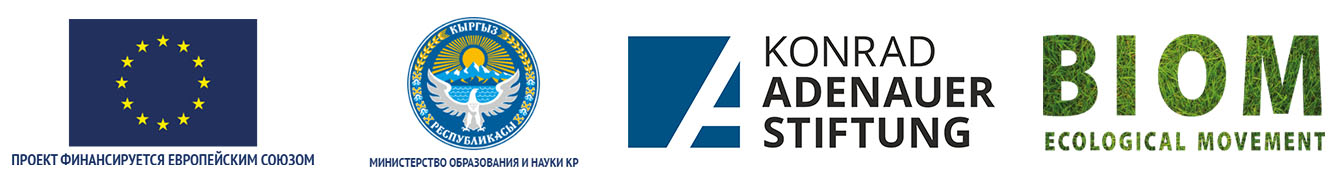 Развитие механизмов финансирования безопасности школьноЙобразовательной среды в Кыргызской Республикеметодический модуль для ПРОВЕДЕНИЯ ТРЕНИНГА ДЛЯ АДМИНИСТРАЦИЙ и УЧИТЕЛЕЙ ШКОЛ «БЕЗОПАСНОСТЬ ОБРАЗОВАТЕЛЬНОЙ: СРЕДЫ ОСНОВНЫЕ ПОДХОДЫ»Настоящий методический модуль для администраций и учителей школ по вопросам безопасной образовательной среды и  ее финансирования разработан с целью повышения потенциала участников образовательного процесса и лиц, принимающих решения по вопросам организации безопасности школьной образовательной среды  и  ее финансирования.  Методический модуль разработан  в рамках проекта «Развитие механизмов финансирования безопасности школьной образовательной среды в Кыргызской Республике», реализуемого Фондом им. К. Аденауэра и Экологическим Движением «БИОМ» в партнерстве с Министерством образования и науки Кыргызской Республики при финансовой поддержке Европейского Союза.Разработчики: Суходубова Н.А., Насырова А.Р.«Данный материал опубликован при поддержке Европейского Союза. Содержание публикации является предметом ответственности Экологического Движения БИОМ может не отражать точку зрения Европейского Союза».Тренинг «Безопасность образовательной среды: основные подходы»Целевая группа: администрация и учителя школ Цель тренинга: Знакомство с основными понятиями безопасной образоваиельной среды, развитие  навыков организации безопасной образовательной среды, проведению самооценки, планированию и реализации мер по повышению безопасности. ПРОГРАММА ТРЕНИНГАУважаемые коллеги!Вам предоставлена примерная программа проведения однодневного семинара тренинга в школах КР. Тренинг рассчитан  на 8 часов,   но может быть разбит на 2-3  трехчасовых подмодуля и проведен в течение нескольких дней .Время проведения сессий  и  материалы,  прописанные  в рамках семинара, можно регулировать, добавлять или менять их. Во время  проведения сессии  «знакомства» важно обратить внимание на  темы тренинга и программу.Организационный механизм Представленный материал позволяет организовать обучающий тренинг, рассчитанный на учителей и администрации школ.Материалы тренинга  могут быть использованы как для самостоятельной работы, так и для работы в рамках школы. Инициатором проведения тренинга может выступать директор школы, который создает  рабочую группу из завуей  и активных учителей. За консультативной методической  помощью  в  проведении тренинга можно обратиться в Экологическое Движение «БИОМ». Удачного всем проведения тренинга!Содержание  тренингаДополнительная информация для тренераМожет быть началом перед семинара или по завершению семинара, как посыл…Плакат – школа на поляне, слушатели получают треугольники , путем сложения складывают бабочку и на правой стороне пишут что было интересного , кто был интересен в течении дня , что запомнилось; слева пишутся пожелания на предстоящий день… по желанию заслушать несколько… плакат на видном месте, чтобы можно было прочитатьКовер-рефлексия: плакат с нарисованным серцем…заготовки А-3 для сердечка (руками сделать сердечко), на половине пожелание на предстоящую работу этого дня и следующих за этим семинаров-тренингов, приклеивают половинкой к плакату и получится сердце в 3Д формате…Информационная «карусель»1 вариант.Цели: участники тренинга получат возможность  проверить знания друг друга, дополнить информацию своими сведениями, продолжат развивать способность кратко излагать информацию и грамотно ее оформлять, помогать другим.Время: 35 минут.Процедура:1шаг. Участники тренинга объединяются в группы по 4 – 6 человек. Каждая группа получает разное задание.2 шаг. Участники  в группах выполняют задание.3 шаг. По сигналу учителя каждая группа  одновременно передает листы с выполненным заданием другой группе.4 шаг. Участники тренинга в группах знакомятся с информацией на листах и дополняют ее своими сведениями или рассуждениями. Процедура продолжается до тех пор, пока каждая группа  не получит свой первоначальный лист. 5 шаг. Участники тренинга в каждой группе знакомятся с теми дополнениями, которые сделали другие группы. Желательно, чтобы в каждой группе записывали информацию ручками разного цвета. Например, одна группа  записывает информацию ручкой черного цвета, другая – красного цвета, третья – синего и т.д. Это нужно для того, чтобы можно было сравнить, насколько каждая группа  достаточно полно владеет информацией и как они помогли другим  в дополнении их задания.Приложение №1  ДЕРЕВО ПРОБЛЕМ — ДЕРЕВО РЕШЕНИЙ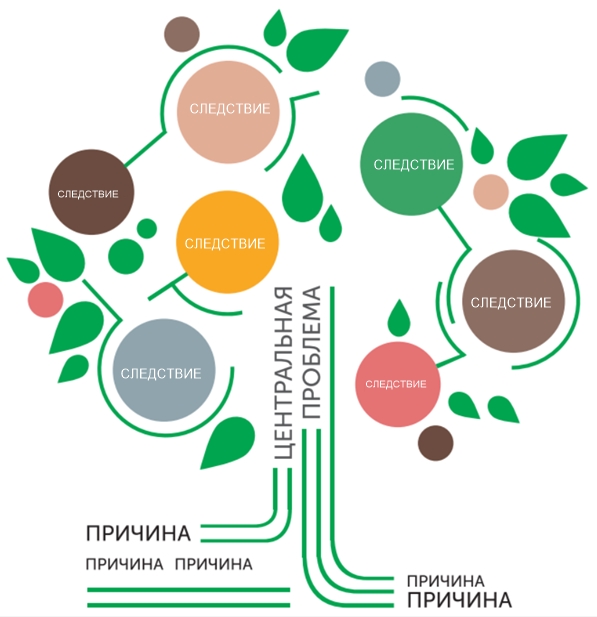 Рис. 1. Дерево проблемСамо слово «проблема» несет в себе и положительный смысл. Это вызов, который имеет решение, и за ним есть деятельность. Как строится дерево проблем?1. Первым шагом необходимо разместить обсуждаемую проблему в центре – это будет «ствол» дерева проблем. Затем проводится обсуждение  причин ее возникновения, которые формируют «корни» проблемы. Если задать вопрос, «Почему существует эта причина?», анализ переходит еще на один уровень вниз. Можно спускаться вниз, задавая вопрос «почему» столько раз, сколько необходимо, чтобы провести полный анализ проблемы и ее корней (важно помнить, что при устранении одной  или нескольких причин, дерево проблем может «усохнуть»). Главное, постараться обсудить и отразить на схеме причинно-следственные связи.2. Следующим шагом необходимо переключить внимание на «ветви» дерева, или на следствия центральной проблемы. Они формируются через вопрос - «Каковы негативные следствия этой проблемы?», затем разные уровни выявленных следствий анализируются. Очень часто выходит так, что одно следствие «тянет» за собой другие.Для следующего шага работы с причинами можно применить инструмент «Принять, Изменить, Контролировать». В ходе совместного обсуждения каждая выявленная причина анализируется – можно ли ее изменить? Принять. Если у ситуации нет выхода, нет решения, то нужно просто принять данную ситуацию как свершившийся факт. Например, школа расположена в старом здании. Никто не может изменить это состояние вещей.Контролировать. Если проблема находится в пограничной области – еще не перешла в точку невозврата, еще не стала глобальной и нерешаемой – такие проблемы отмечаются, как нуждающиеся в постоянном контроле и приложении усилий в поддержании этого хрупкого равновесия.Изменить. Если проблему можно изменить, то на следующем этапе составляется список решенийДалее применяется метод «мозгового штурма»: составляется максимально полный список альтернатив – возможных способов решений каждой конкретной проблемы  по каждому направлению обеспечения безопасности образовательной среды: экологической, информационно-психологической и  физической.  Записываются абсолютно все идеи, которые будут озвучены при обсуждении. Очень важно не отбрасывать даже самые необычные идеи на этом этапе, иначе матрица будет неполной. Здесь важны идеи всех участников образовательного процесса: учителей и администрации школы, родителей, учащихся.При определении списка возможных решений, направленных на улучшение безопасности школьной образовательной среды, предлагается использовать разные методы  поиска решений:Матрица «Эффективности и реализуемости»"Метод шести шляп" и др.Для устранения каждой проблемы может быть предложено несколько решений. Каким образом можно понять, какое решение будет самым оптимальным?Для этого  ранжируется список решений проблем, с использованием матрицы «эффективность/реализуемость». «Матрица эффективности и реализуемости»Составленный список альтернатив - возможных способов решений «ранжируется»: на доске или ватмане рисуется диаграмма, одна из осей которой обозначается как «Эффективность», вторая – «Реализуемость». Оси диаграммы размечаются от 1 до 10-ти.На этой диаграмме размещаются все возможные альтернативы для решения проблемы. Каждой альтернативе присваивается числовое значение по обеим осям, и она занимает на диаграмме свое положение. Например, в школе выявилась проблема – плесень на стенах и потолке. Есть несколько возможных вариантов решения данной проблемы:Закрыть школу. Обработать стены раствором медного купороса. Обработать стены хлорорганическим раствором. Побелить зараженные стены.……Решение закрыть школу. В борьбе с плесенью оно чрезвычайно эффективное, но очень сложно реализуемое без потерь для образовательного процесса.Использование медного купороса. Эффективное и реализуемое мероприятие. Как мы знаем, плесень не может жить на меди. При этом, медь не летучая. Главное, чтобы человек, который будет проводить обработку стен и потолков раствором медного купороса, был защищен маской и перчатками. Обработать стены хлорорганическим раствором. Решение очень эффективное, но с точки зрения безопасности – не реализуемое. Хлор – токсичный летучий элемент. Кроме того, хлор вступает во взаимодействие с органическими молекулами, образуя крайне ядовитые вещества. Попадание их в организм человека может провоцировать канцерогенные, мутагенные и тератогенные эффекты.Побелить зараженные стены. Данное решение легко реализуемо, на время скроет наличие проблемы – но не решит ее, так как является совершенно не эффективным. …Рис. 2.  Матрица эффективности и реализуемостиОбе оси диаграммы делятся линиями посередине, формируя четыре области.  Те решения, которые попадают в правый верхний квадрат – максимально эффективные и реализуемые. С ними и нужно дальше работать.Приложение № 2Приложение № 3По итогам оценки, подсчитывается сумма баллов по каждому показателю. Затем общее количество баллов отражается в Радаре безопасности школы. Радар  безопасности школыПРИЛОЖЕНИЕ № 5. QR-КОДЫ К ИСТОЧНИКАМ ЛИТЕРАТУРЫЭЛЕКТРОННАЯ ЭКОЛОГИЧЕСКАЯ БИБЛИОТЕКА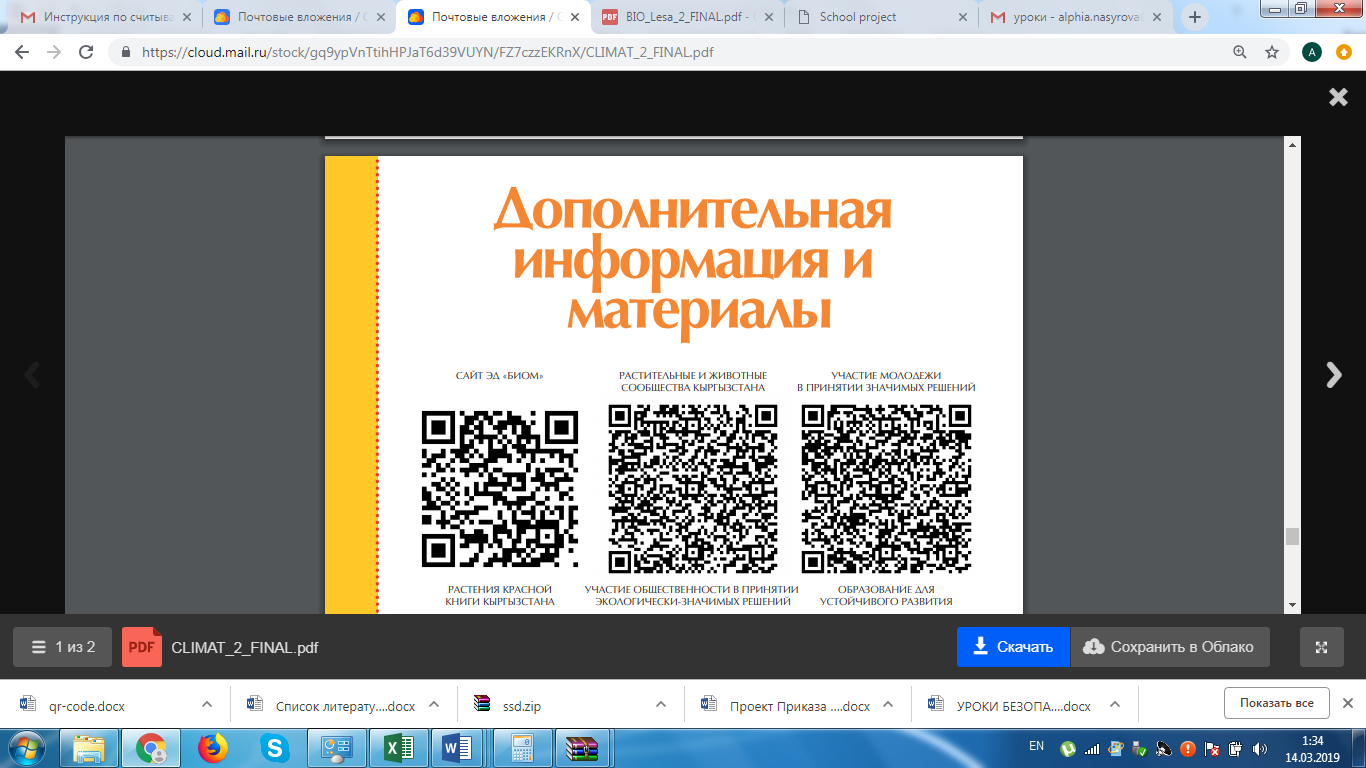 КНИГИ /ПУБЛИКАЦИИ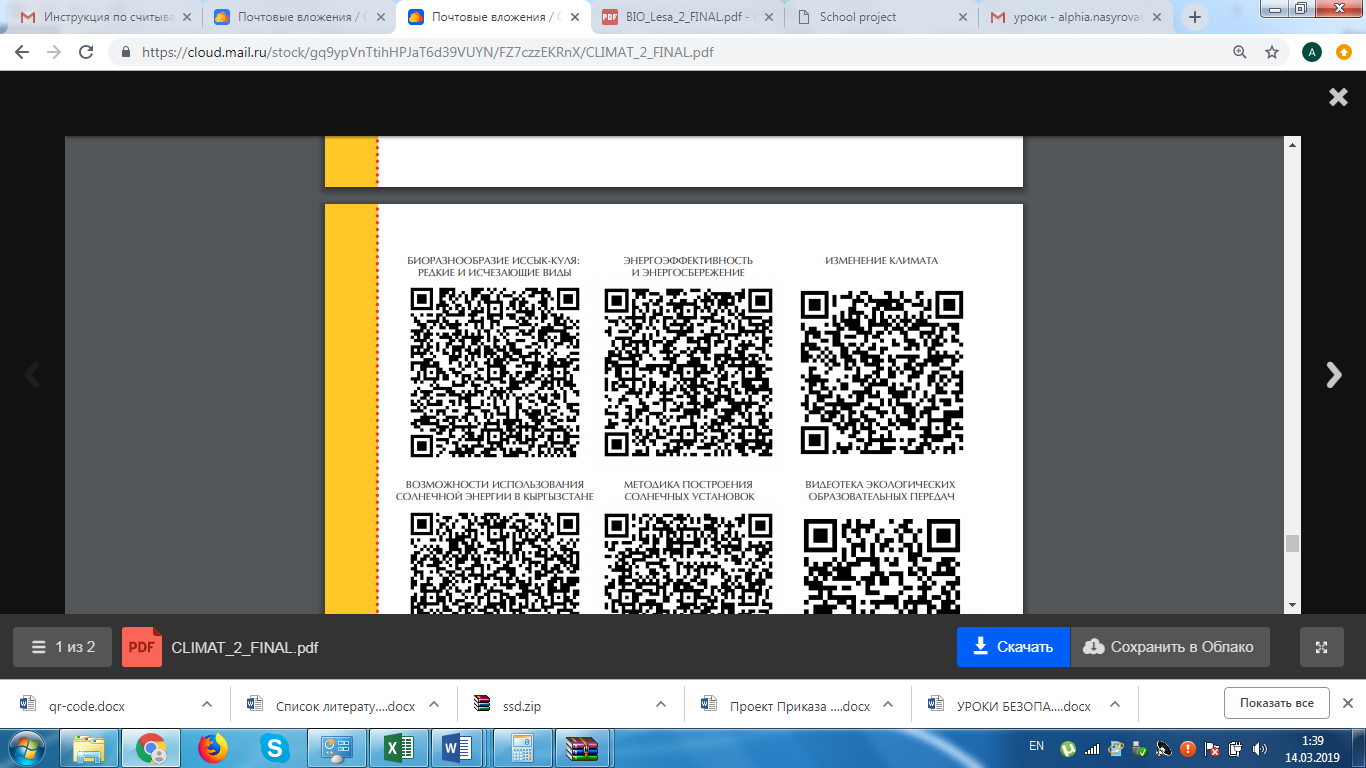 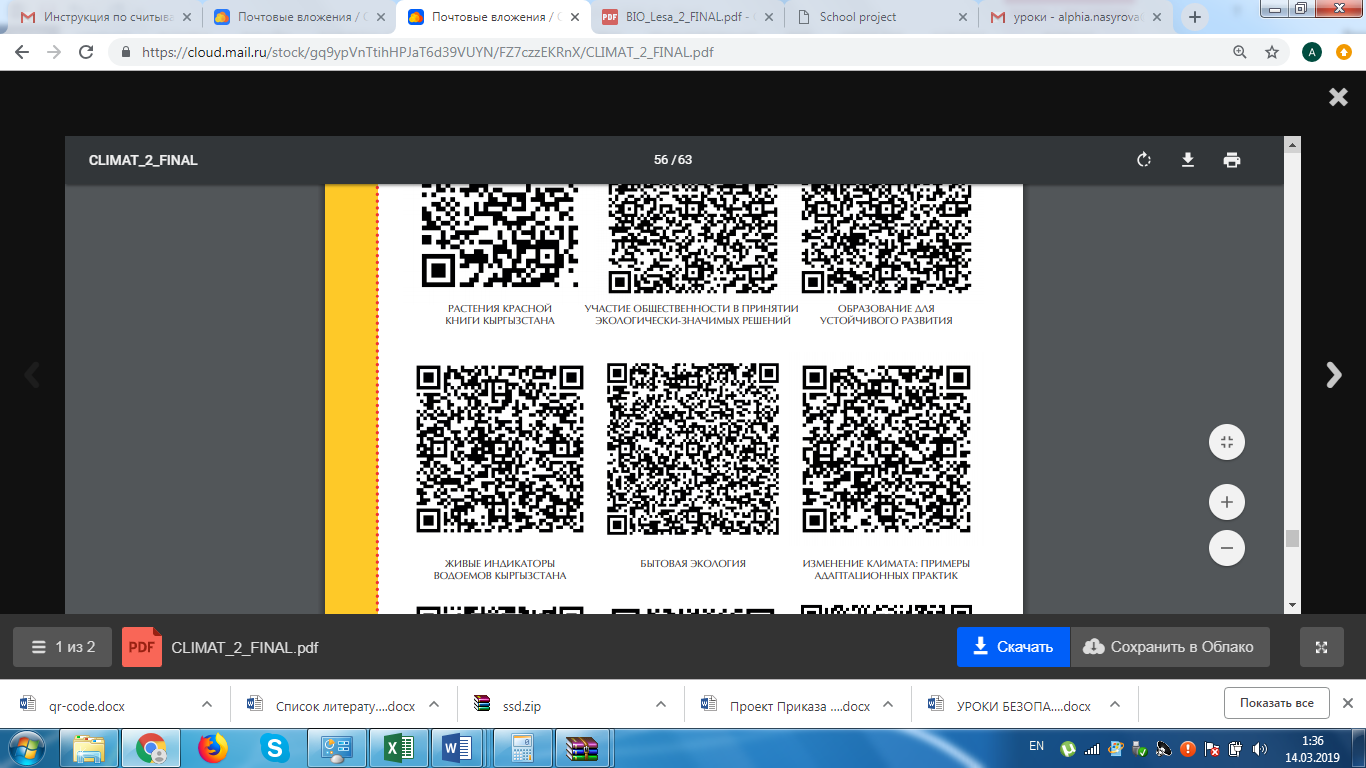 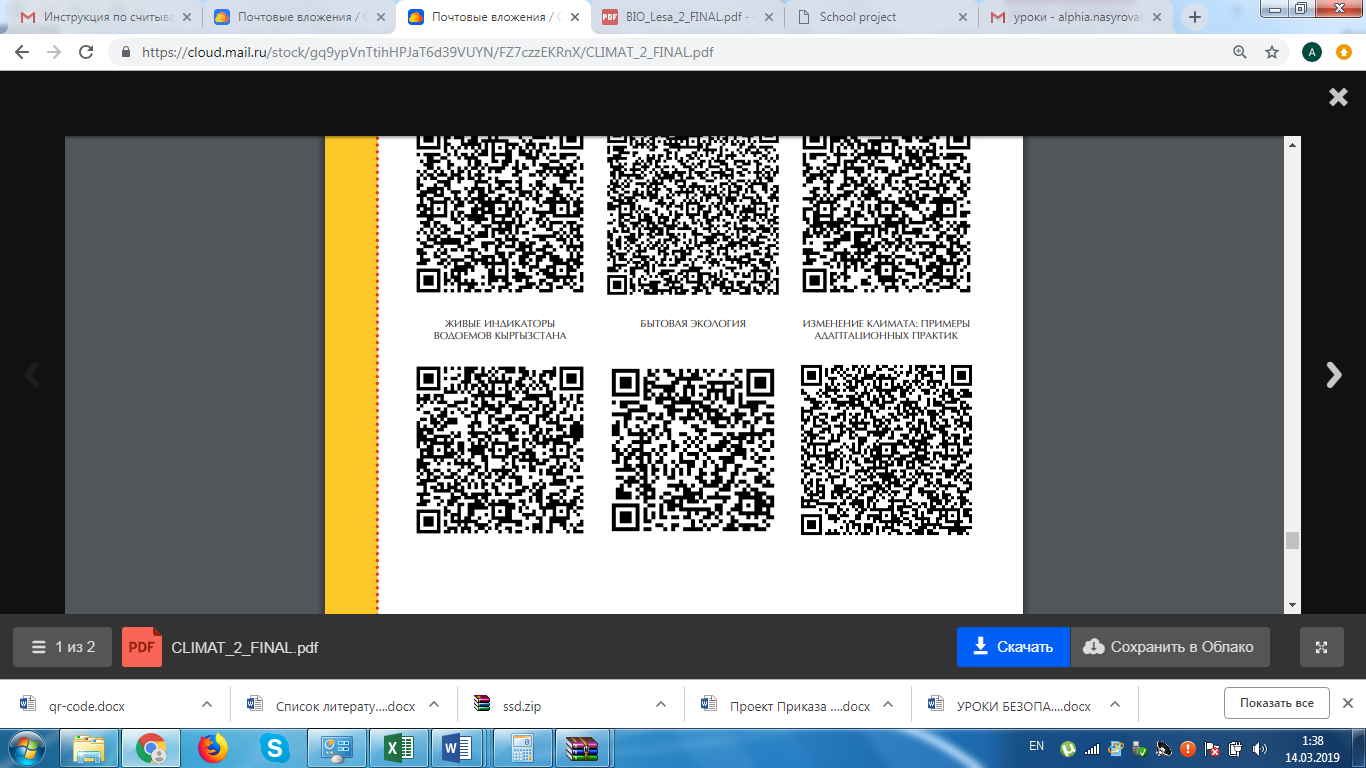 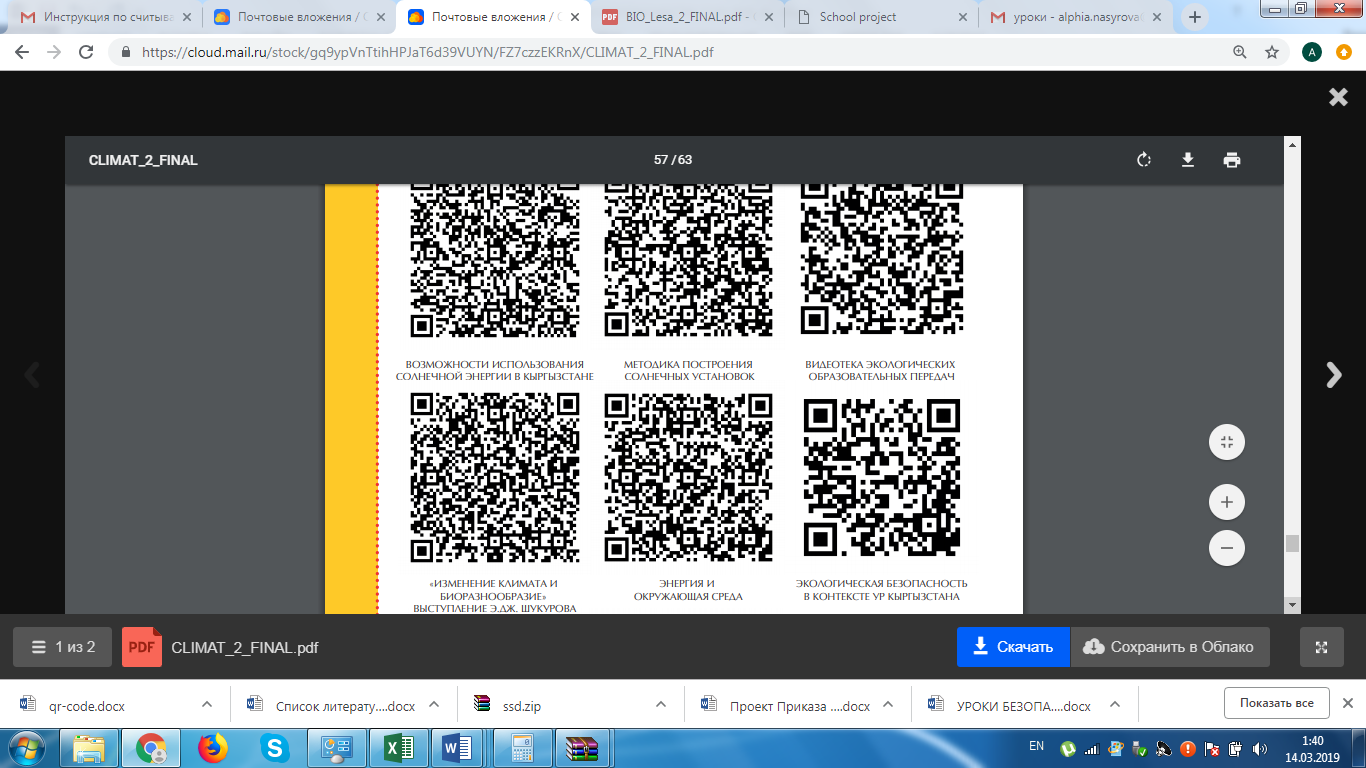 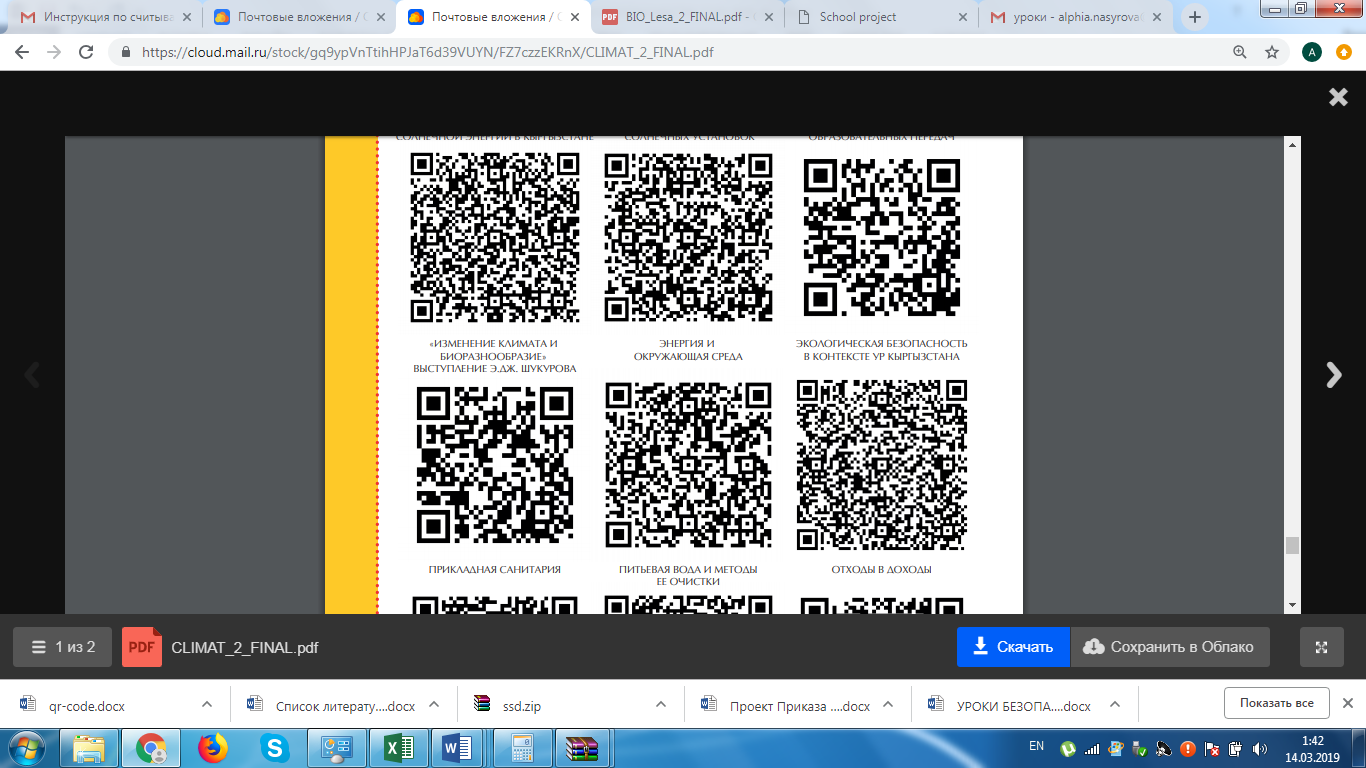 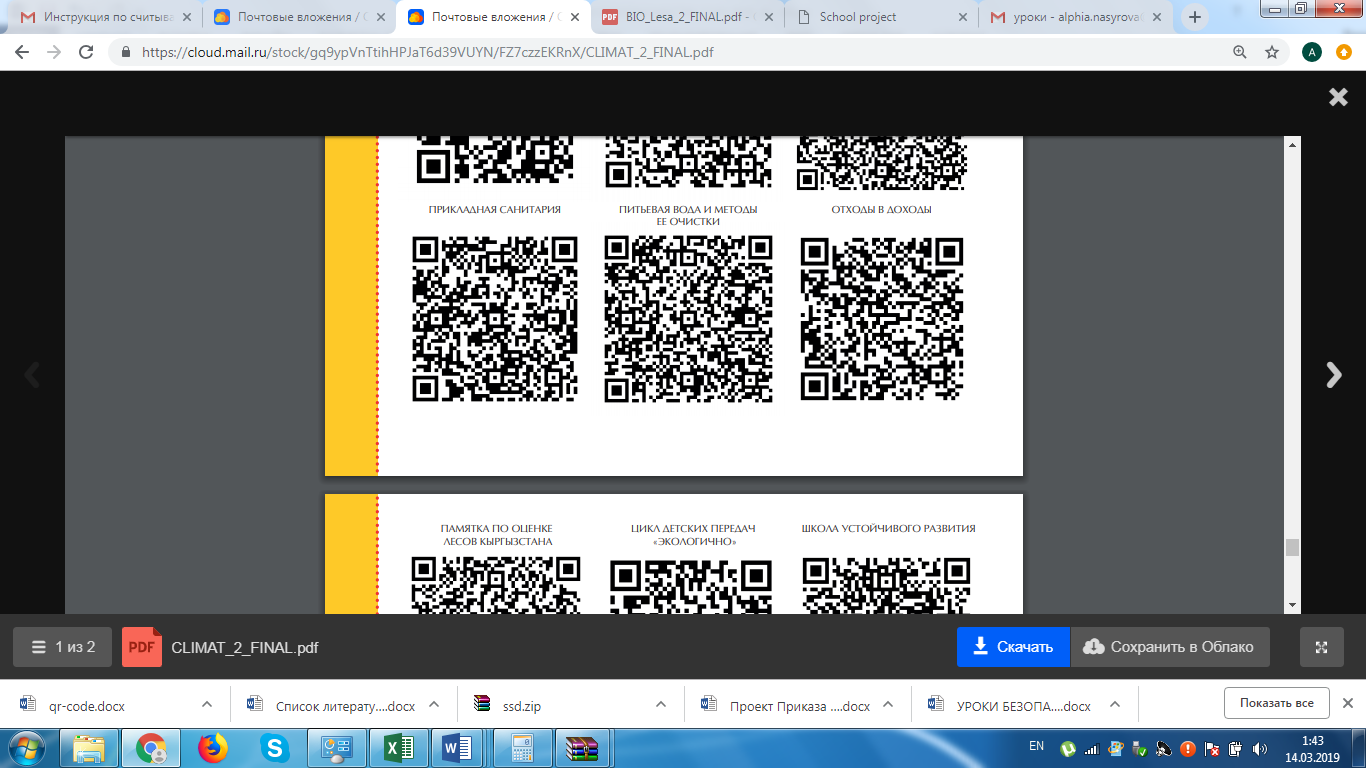 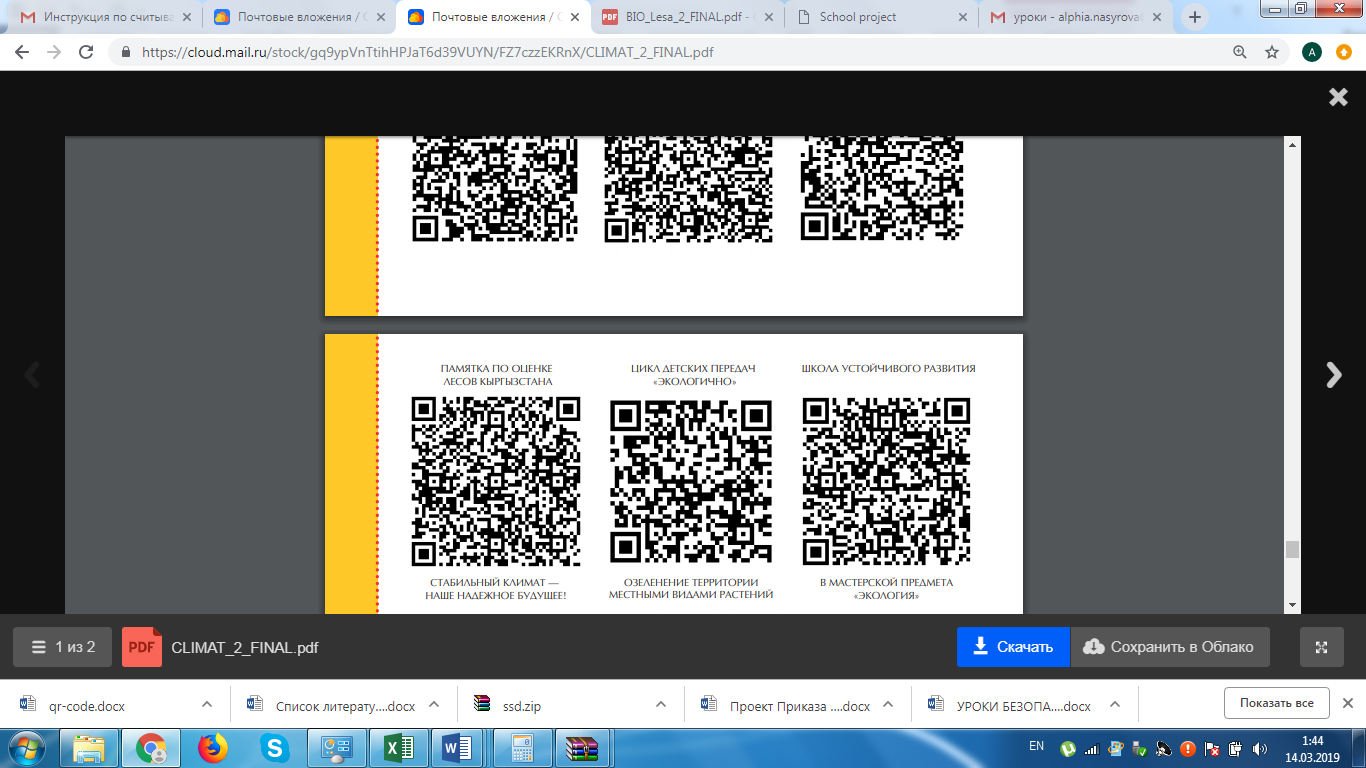 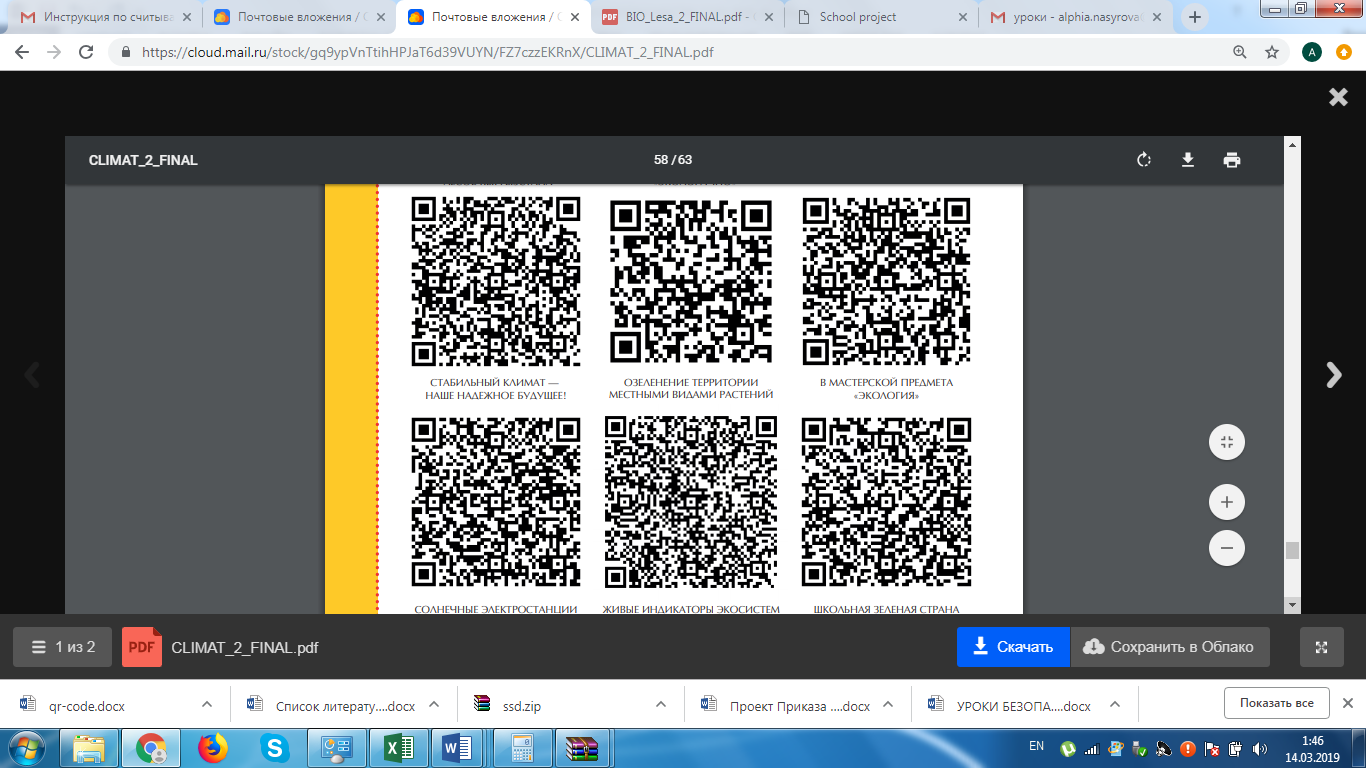 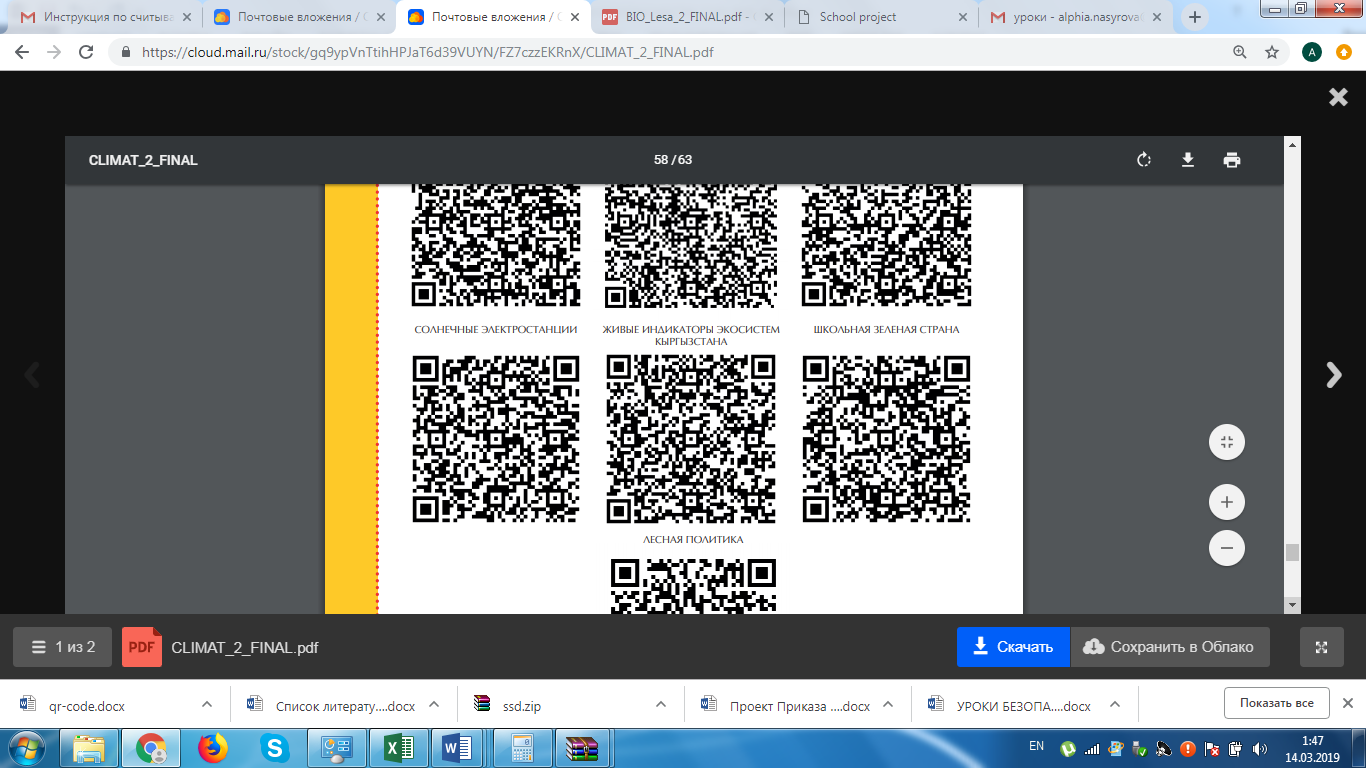 ПЛАКАТЫ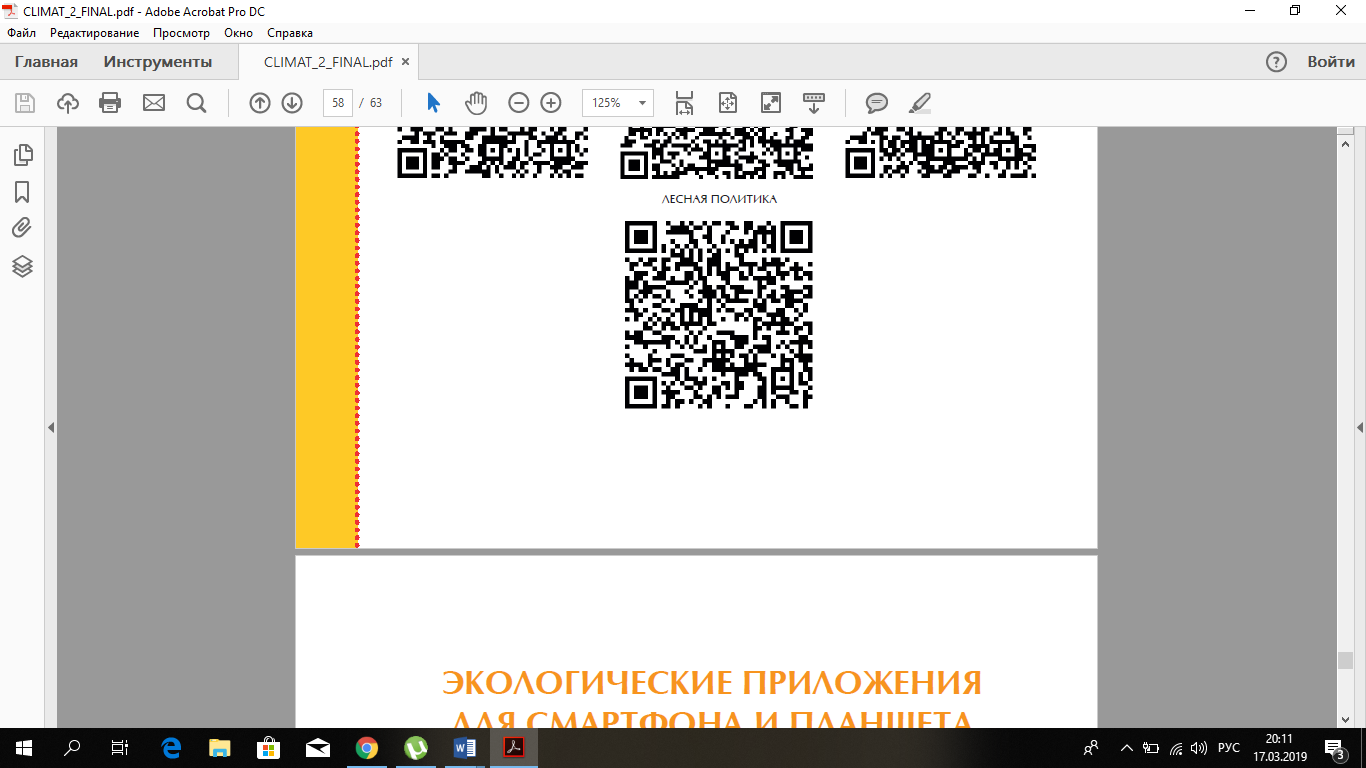 ВИДЕОМАТЕРИАЛЫЭКОЛОГИЧЕСКИЕ ПРИЛОЖЕНИЯ ДЛЯ СМАРТФОНА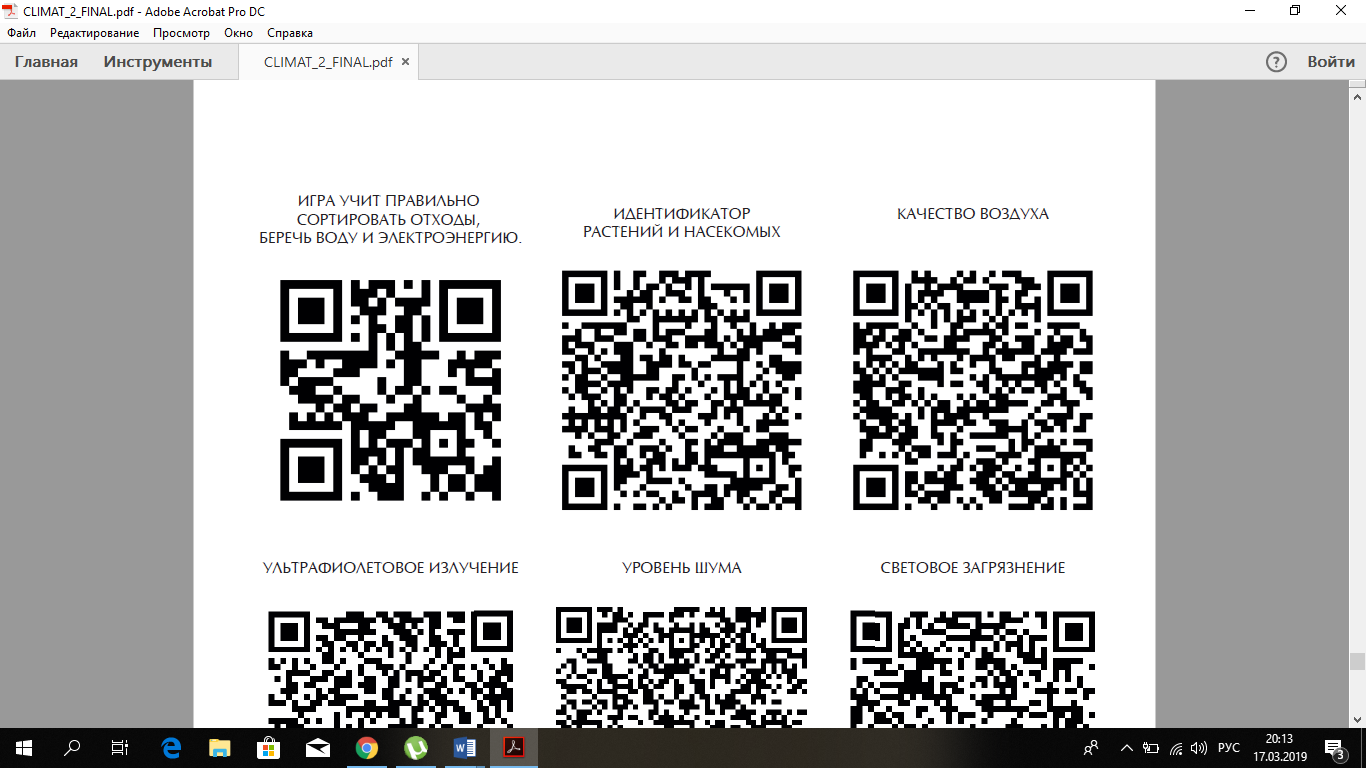 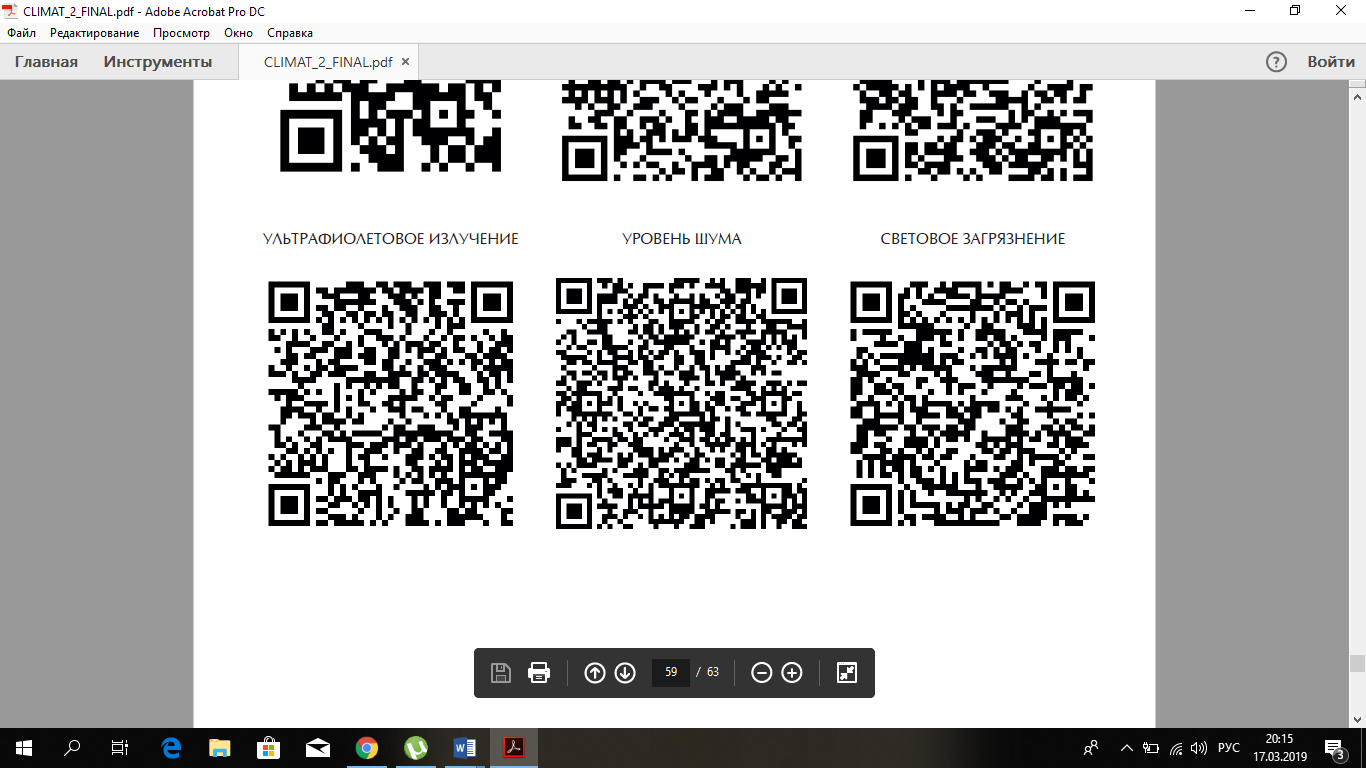 КАК ПОЛЬЗОВАТЬСЯ QR-КОДОМ НА ТЕЛЕФОНЕЧТО ТАКОЕ QR-КОДQR-код (от английского quick response — быстрый отклик) – это двухмерный штриход, состоящий из точек, которые распознаются датчиком, переводятся в двоичные числа и преобразуются по определенному алгоритму (рис. 82).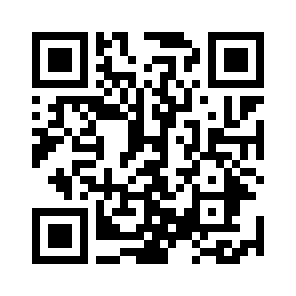 QR-кодQR-код удобен тем, что позволяет в одной картинке зашифровать несколько тысяч символов. Считав QR-код при помощи смартфона, можно перейти по ссылке на сайт, получить и сохранить в телефон текстовую или визуальную информацию. При этом размер QR-кода может сильно варьироваться от маленького сантиметрового квадратика до крупного изображения.ПРИЛОЖЕНИЯ ДЛЯ РАСПОЗНАВАНИЯ QR-КОДОВ НА СМАРТФОНЕДля чтения QR-кода необходим минимум средств: мобильный телефон с тыловой или фронтальной камерой и приложение, которое превратит камеру в QR-сканер (рис. 83). 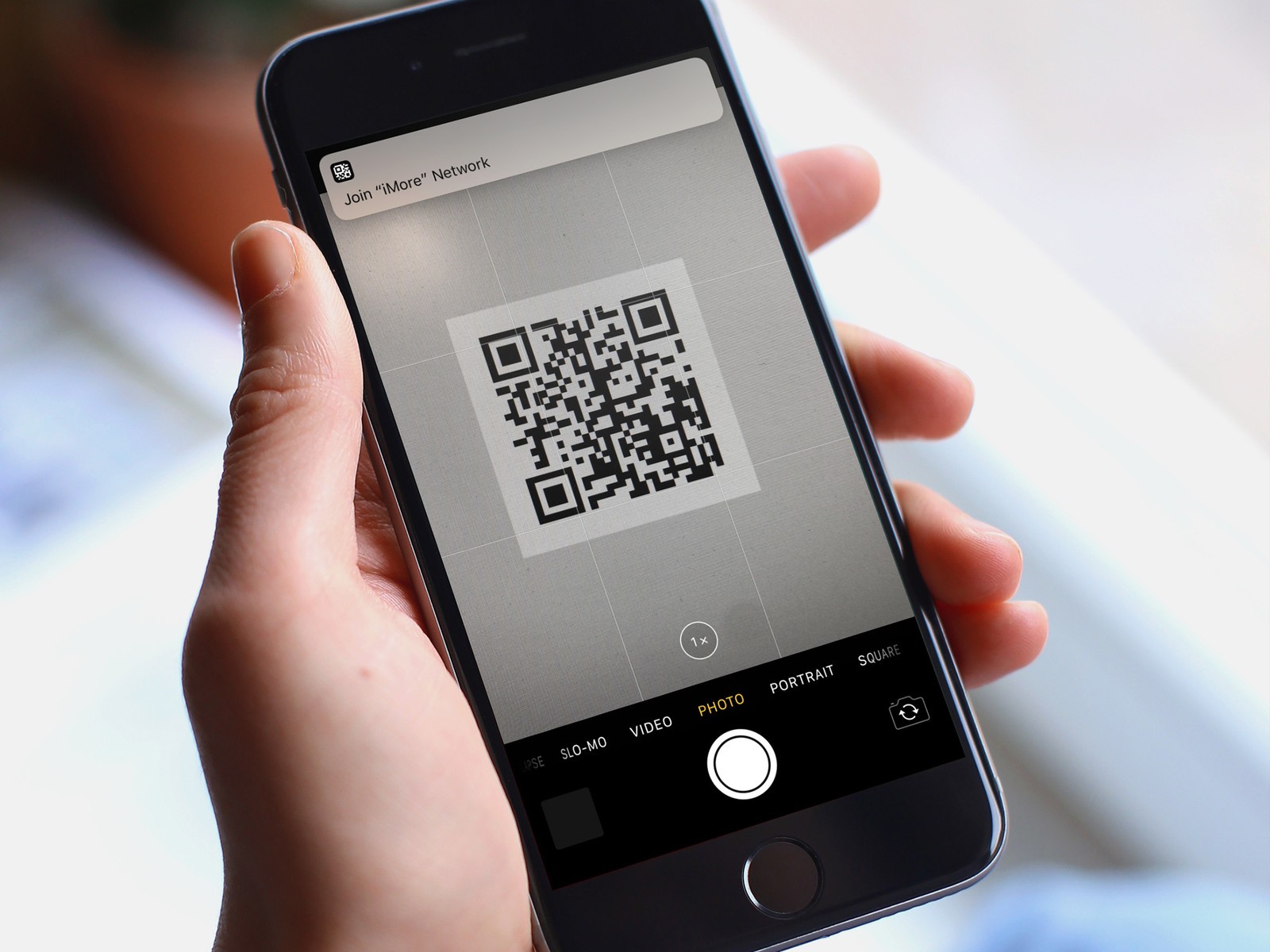 QR-сканнер на смартфонеКак правило, производители смартфонов заранее предустанавливают в свои устройства программы для считывания QR-кодов. Возможно, на Вашем устройстве уже установлено такое приложение. Загляните в список приложений своего смартфона и поищите соответствующее приложение (обычно название такого приложения содержит слова «QR» и/или «scanner»).Если на Вашем смартфоне отсутствует приложение для считывания QR-кодов, то Вы можете установить его самостоятельно, загрузив его из Google Play Market или Apple Store.Самыми популярными приложениями для сканирования QR-кода являются:QR Code Reader https://play.google.com/store/apps/details?id=tw.mobileapp.qrcode.bannerПолностью бесплатное приложение, при этом без назойливой рекламы. При низкой освещенности программа автоматически включает фонарик, которые подсвечивает QR-код. После сканирования на смартфоне отобразится либо текст, либо появится кнопка для перехода на сайт.QR Barcode Scannerhttps://play.google.com/store/apps/details?id=appinventor.ai_progetto2003.SCANОдно из самых популярных приложений для распознавания QR-кодов. Работает быстро, не нагружает аккумулятор и процессор и при этом скачивается совершенно бесплатно.КАК РАСПОЗНАТЬ QR-КОД Независимо от того, какое приложение вы установите на свой смартфон, алгоритм действий будет схожим:1. Установите на смартфон приложение по распознаванию QR-кода и запустите его.2. Наведите объектив камеры на картинку с QR-кодом. Держите устройство над QR-кодом так, чтобы он был хорошо виден на экране вашего смартфона.3. Дождитесь, когда приложение считает код. QR-код распознается автоматически либо приложение попросит Вас нажать на соответствующую кнопку для активации сканера.4. После считывания QR-кода приложение действует в зависимости от типа закодированной информации. Если в QR-коде был зашифрован адрес веб-сайта - открывает в браузере этот адрес, если текстовая информация или изображение - выводит на экран (рис. 84).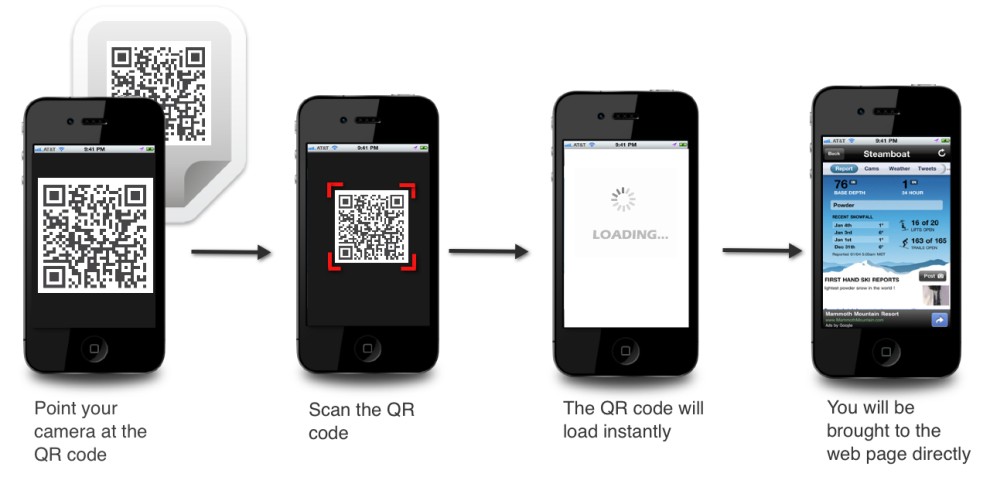  Процесс считывания QR-кода с использованием смартфонаВремя Темы ПримечанияметодыНеобходимые материалы9.00 – 9.15Регистрация участников тренинга9.15 – 9.30 Представление программы тренинга, знакомство с целями и задачамиПрограмма тренинга9.30-9.45Знакомство участников9.45– 10.00Презентация проекта «Развитие механизмов финансирования безопасности образовательнй среды», реализуемом ЭД БИОМ, в парнтерстве с Фондом м К. Аденауэра при финасовой поддержке Европейского Союза Просмотр роликов ПрезентацияУпражнениеДиск/Флеш накопительНеобходим доступ в интернет10.00–11.00Риски школьной среды. Нормативы и требования к безопасности образовательной среды. Основные аспекты безопасности образовательной среды: экологический, физический, психологический.Презентация Упражнение ПрезентацииНеобходим доступ в интернет11.00-11.15Перерыв11.00-13.00«Безопасность - дело общее». Самооценка безопасности образовательной среды. Алгоритмы и процедуры организации деятельности по повышению безопасности в школе. Презентация Практикум Презентации/Доступ в интернетОпросник в твердой копии (в приложении)Раздаточный материал (в приложении)Необходим доступ в интернет13.00-14.00Обед14.00-16.00Методы анализа проблем, поиск наиболее эффективных решений повышения безопасности в школе.  План-карта работ по повышению безопасности. ДМГ Матрица эффективности реализуемости Презентации/Доступ в интернетРаздаточный материал (в приложении)Необходим доступ в интернет16.00-16.15Перерыв16.15-16.45Где взять средства для повышения безопасности образовательной среды. Презентация ПрезентацияНеобходим доступ в интернет16.45- 17.15Позитивные практики и примеры повышения безопасности образовательной среды в школахПрезентацияПрезентацияНеобходим доступ в интернет17.15–17.45Интеграция вопросов безопасности в образовательный процесс. Презентация уроков и сайтаПрезентация Пособие «Уроки безопасности»Необходим доступ в интернет17.45-18.00Подведение итогов тренинга Время Темы Необходимые материалы9.00 – 9.15Регистрация участников тренингаСписок регистрации  9.15 – 9.30 Представление программы тренинга, знакомство с целями и задачамиПрограмма тренинга9.30-9.45Знакомство участниковУпражнение   «Герб»Ресурсы: А-4 на каждого участника (можно заготовку сделать по колличеству участников)Шаг. Лист А-4 разделить на четыре части: моя семья; моя работа; моё хобби; я через 10 лет (вверху подписать имя, внизу листа свой девиз)Шаг. Презентация каждого…( можно все «гербы» прикрепить на стене чтобы можно было во время перерыва почитать их всем желающим)Приложение № 39.45– 10.00Презентация проекта «Развитие механизмов финансирования безопасности образовательнй среды», реализуемого ЭД БИОМ, в парнтерстве с Фондом м К. Аденауэра и  МОН КР,  при финасовой поддержке Европейского Союза Упражнение: Линии времениЦели:    участники проанализируют значительные события, достижения и тенденции на протяжении определенного временного периода и спланируют будущее. Акцент на предпочитаемом будущем дает возможность уточнить целый ряд ценностей.Ресурсы: маркеры и флипчарт на каждую группуПроцедура:1 шаг. Участники объединяются в группы по 5-6 человек .2 шаг. В каждой группе   рисуют временные линии на листе ватмана, обсуждают и записывают или оформляют рисунками каждый временной этап по   проблеме «Школьная среда»   На временных линиях обозначаются прошлые события, настоящие события и будущие. Описывая события будущего, участники должны определить,  то, что  скорее всего произойдет в будущем (вероятное будущее) и то, что им бы очень хотелось, чтобы это произошло (предпочтительное будущее - мечта). 3 шаг.  Каждая группа учеников делает презентацию своего видения и обосновывает его.Линии времени:  Вопросы: - в каком  времени вам легче было рассуждать?- почему компонент будущего беспокояит нас? Резюме тренера: нам конечно желательно чтобы предпочтительное и реальное будущее было как можно ближе друг к другу…Ролики:"Безопасность школьной образовательной среды в КР" (рус) - https://www.youtube.com/watch?v=BpmQbW9WLMY 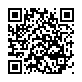 "Безопасность школьной образовательной среды в КР" (кырг) - https://www.youtube.com/watch?v=qYrb1eAk1Eg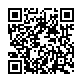 Основные аспекты безопасности образовательной среды - https://www.youtube.com/watch?v=zRpX3WTOAhc 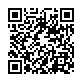 https://www.youtube.com/watch?v=PMxTMlMPKds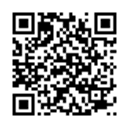 Выступление Министра образования и науки КР Кудайбердиевой Г.К. «Безопасная образовательная среда. Образование в Кыргызстане: вызовы и перспективы»https://www.youtube.com/watch?v=uraBFwLzdwI&list=PL_eyRBFxhZhCeCYObh1j8iW5jtbBPYL_q&index=4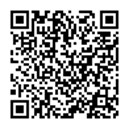 10.00–11.00Риски школьной среды.  Нормативы и требования к безопасности образовательной среды. Упражнение «Карусель»:   Цель: активизировать группу на выполнение упражнения по решению вопросов образовательной среды школы, развивать умение логически завершать мысль предыдущей группы, работать в одном ключе над разными идеями.Разделить на 3 группы – 3ватмана и три разных цвета маркера. На каждом ватмане вопрос 1…2…3… каждая группа отвечает на вопросы и обменивается ватманами по хлопку тренера и  продолжают отвечать  …Презентация своего ватмана с ответами и проведение дискуссии.1 ватман: экологическая школьная среда2 ватман: физическая школьная среда3 ватман: психологическая  школьная средаОсновные аспекты безопасности образовательной среды: экологический, физический, психологический.Между  презентациями  упражнения: Упражнение : Школа на воздушном шаре (рассматривающий физический аспект школьной безопасной среды)Ресурсы: ватман и стикеры, маркер(можно проводить тренеру показательно – у доски.. нарисовать шар с корзиной )1шаг. Задание всем участникам тренинга : Перечислить понятия составляющие школьную безопасную среду…. Написать на стикере и прикрепить к корзине (тренер читая вслух объединяет понятия одинковые вместе) 2 шаг.  Летим на воздушном шаре и он вдруг начинает терять высоту -  падает, начинаем  убирать баласт, чтобы остаться в полете и не упасть… по одному нормативу ( понятию… ) Вопросы:  что осталось? …  что труднее всего  было убирать?…  легко ли нам дается выбор? Какие моменты оказались в первых рядах?….А если представить в реалии – возможно ли представить школьную среду без каких либо требований или составляющих эту среду?Упражнения : «Стулья времени» (рассматривающий психологическийаспект школьной безопасной среды)ресурсы: три стула стоящие друг за другом (середина стула – настоящее время 2018 год; зади стул минус 10 лет 2008 год; впереди стул будущее время 2028 год.шаг. Разделить участников тренинга по парам, построить из стульев машину времени 2 шаг. Поочередно участники в парах задают вопросы Вопросы:Сколько тебе лет?Какие три вещи беспокоят тебя больше всего о состоянии школьной безопасной среды?Три аспекта или  ситуации которые вас беспокоят относительно экологической, физической, психологической безопасной среды в школе? Какие положительные изменения в отношении школьной безопаной среды  Вы видели за последние 2 года?   3 шаг. Меняются местами участники и 2 шаг повторяется.Дисскусия: на какие вопросы легче было отвечать, относительно временных рамок? Почему?Примечание: поочередность стульев – настящее, прошедщее, будущее время… ( за неимением большого колличесва стульев использовать стикеры на полу или бумагу А-3, написав года) «Карточка чувств»Цели:    формирование  чувства самоуважения, выявление   эмоций,   анализ своих поступков. Ресурсы: карточки «эмоций» по колличеству группПроцедура:1 шаг. группа разбивается на группы не более 5 - 7 человек в одной подгруппе.  Каждая подгруппа учеников  получает от  5 до 10 карточек с различными названиями чувств (радость, восхищение, грусть, смущение, страх и т.д.). Название карточек членам группы не видно и их содержание они не знают. 2 шаг. Один из членов группы  начинает общение, взяв первую из карточек и прочитав ее. Например, «радость». Он рассказывает всем членам группы учеников, когда испытывает чувство радости. 3 шаг. Следующий член группы   добавляет свои чувства радости, но уже более кратко.4 шаг.  Затем все члены группы, по очереди, рассказывают о своих ситуациях, когда они испытывают чувство радости. 5 шаг. Когда цикл завершается, карточки передаются второму члену группы по часовой  стрелке. Он открывает следующее чувство и рассказывает, когда он его испытывал.  6 шаг. Дальше все члены группы  продолжают объяснение этого чувства. 7 шаг. Затем карточку открывает третий член группы, и работа продолжается в том же порядке. Завершается работа по истечению времени или по завершению работы над всеми карточками.Примечание: можно одному участнику рассказать и по желанию кому-то добавить. Презентации:Безопасность образовательной среды в системе образования для Устойчивого Развитияhttps://safe.edu.kg/presentations/bezopasnost-our-2/ 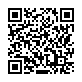 Нормы и практики проведения безопасных закупок для школhttps://safe.edu.kg/presentations/normy-bezopasnyh-zakupok/ 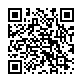 Дополнительная информация для тренера:Проф., д.г.н., Шукуров Э.Д., ЭДК «Алейне»:Видеовыступление - https://safe.edu.kg/talks/kak-uluchshit-ekologicheskuyu-bezopasnost-shkoly/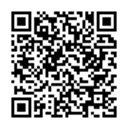 Презентация -  https://safe.edu.kg/presentations/ekologicheskaya-bezopasnost-obrazovatelnoj-sredy/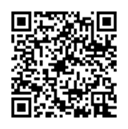 Начальник кафедры безопасности жизнедеятельности Центра подготовки и переподготовки специалистов при МЧС, кап. Ногойбаев Ч.У.:Видеовыступление - https://safe.edu.kg/talks/bezopasnost-shkol-mchs/Презентация - https://safe.edu.kg/presentations/mchs/ Руководитель методологической группы проекта "Платформа Новой Школы", Фонд "Вклад в будущее", Сбербанк РФ,  к.п.н.,  Павел Кириллов: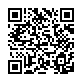 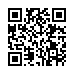 Видеовыступление - https://safe.edu.kg/talks/formirovanie-kreativnoj-obrazovatelnoj-sredy/ Презентация - https://safe.edu.kg/presentations/formirovanie-kreativnoj-sredy/ 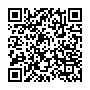 Приложение № 211.00-11.15Перерыв11.00-13.00«Безопасность - дело общее». Самооценка безопасности образовательной среды. Алгоритмы и процедуры организации деятельности по повышению безопасности в школе. Упражнение: «Елочка ассоциаций»Ресурсы: маркер и флипчарт для тренера1 шаг. Тренер записывают  слова в столбик , которые ассоциируются с понятием самооценка шаг. Из столбика выбирается слово и следующие  ассоциации записываются во второй столбик и т.д. шаг. Повторяется 2 шагвопросы: Что мы этим упражнением повторили? Каие выводы сделали для себя? И т.д.Упражнение: «Дерево проблем»Цель: выявить уровень понимания проблемы, настроить на деловой лад    Ресурсы: Флипчарты и маркеры на каждую группуСтвол – проблема «безопасная образовательная среда»Корни – причина возникновения проблемы, на данном этапеКрона  - следствия (последствия) данной проблемыРабота в группах, затем презентацияДебрифинг:- что поменялось?- что еще будет меняться на Ваш взгляд? Тренер может попросить обратить внимание, что «прививку» делаем мы с вами (общество, заинтересованные люди) через ознакомление с возникающими проблемами и путями их решения (смягчения)Работа в малых группах  по анализу кейсов, согласно нормативамЦель: учится видеть недостатки по определенным мометам в школе и уметь их соотносить с требованиями СанПиН.Ресурсы: фото и СанПиН 1шаг. Участники делятся на 4-5 группы2шаг. Группы получают фотографии и согласно санпинов смотрят что нарушено3шаг. Презентация (2-3 фото, через слайды показыая всем участникам)Презентация «Организация работы в пилотных школах проекта»http://safe.edu.kg/presentations/raboty-v-pilotnyh-shkolah/слайды 2-50Презентация «Организация работы в пилотных школах проекта»http://safe.edu.kg/presentations/raboty-v-pilotnyh-shkolah/слайд 18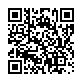 Приложение № 1Санитарно-эпидемиологические требования к условиям и организации обучения в общеобразовательных организацияхhttp://www.safe.edu.kg/document/sanpin/для каждого участникаФото для практической работы в группах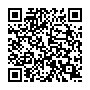 https://safe.edu.kg/presentations/foto-dlya-prakticheskoj-raboty-v-gruppah/ 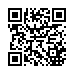 Руководство по безопасным закупкам и финансированию безопасной образовательной среды для образовательных организаций Кыргызской Республики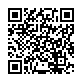 http://www.safe.edu.kg/publications/rukovodstvo-zakupki/ Комплекс стандартов безопасности школьной образовательной среды. Сборник нормативных правовых актов Кыргызской Республики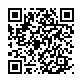 http://www.safe.edu.kg/document/sbornik-npa/ 13.00-14.00Обед14.00-16.00Методы анализа проблем, поиск наиболее эффективных решений повышения безопасности в школе.  План-карта работ по повышению безопасности. Практикум:Опросники каждому участники, группы работающие в предыдущей сессии по определенным тренерам вопросам рассмотрят и проведут самоатестацию…презентуютМатрица эффективности реализуемости (Приложение 2)Презентация Организация работы в пилотных школах проектаhttp://safe.edu.kg/presentations/raboty-v-pilotnyh-shkolah/ слайд 22Вопросник по проведению самооценки безопасности образовательной среды в школах Приложение № 416.00-16.15Перерыв16.15-16.45Где взять средства для повышения безопасности образовательной среды. Упражнение : «+ и-»1шаг. Группа поделена 4-5подгрупп 2шаг. Каждя группа получает флипчарт и маркер, и отвечает на вопросы по Т-схемы, + и – образовательной среды в школе3шаг.ПрезентацияВопрос тренера:  + - это наши положительные моменты, а вот – как можно будет решить? (предложения рассмотреть, наводящие вопросы – как это сделать и т.п.)Баймурзаев М., эксперт по финансам: Презентация «Источники ресурсов для повышения безопасности образовательной среды». 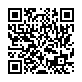 https://safe.edu.kg/presentations/istochniki-resursov/ - Видеовыступление «Финансовые ресурсы для обеспечения безопасности образовательной среды»  - https://www.youtube.com/watch?v=wD79XfvV7II&t=3s 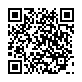 16.45- 17.15Позитивные практики и примеры повышения безопасности образовательной среды в школахПрезентация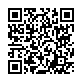 «Позитивные практики и примеры повышения безопасности образовательной среды в школах»https://safe.edu.kg/presentations/pozitivnye-praktiki/ 17.15–17.45Интеграция вопросов безопасности в образовательный процесс. Презентация уроков и сайтаПособие «Уроки безопасности»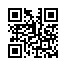 www.safe.edu.kg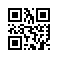 www.biom.kg 17.45-18.00Подведение итогов тренинга Упражнение на усмотрение тренера«Сердце»… «три стула» и т.д.Анкеты по завершениюЯ чувствую смущение, когда…ВесельеОдиночествоГрустьВосторженностьЗамечательно быть живым, когда…БеспокойствоГневЯ расстраиваюсь, когда…ВосхищениеПриложение № 4   Вопросник по проведению самооценки безопасности образовательной среды в школахПриложение № 4   Вопросник по проведению самооценки безопасности образовательной среды в школахПриложение № 4   Вопросник по проведению самооценки безопасности образовательной среды в школахПриложение № 4   Вопросник по проведению самооценки безопасности образовательной среды в школахПриложение № 4   Вопросник по проведению самооценки безопасности образовательной среды в школахПриложение № 4   Вопросник по проведению самооценки безопасности образовательной среды в школахПриложение № 4   Вопросник по проведению самооценки безопасности образовательной среды в школахПриложение № 4   Вопросник по проведению самооценки безопасности образовательной среды в школахПриложение № 4   Вопросник по проведению самооценки безопасности образовательной среды в школахПриложение № 4   Вопросник по проведению самооценки безопасности образовательной среды в школахПриложение № 4   Вопросник по проведению самооценки безопасности образовательной среды в школахПоказатель 1. Организация деятельности по безопасности образовательной среды. Охрана здоровья школьниковПоказатель 1. Организация деятельности по безопасности образовательной среды. Охрана здоровья школьниковПоказатель 1. Организация деятельности по безопасности образовательной среды. Охрана здоровья школьниковПоказатель 1. Организация деятельности по безопасности образовательной среды. Охрана здоровья школьниковПоказатель 1. Организация деятельности по безопасности образовательной среды. Охрана здоровья школьниковПоказатель 1. Организация деятельности по безопасности образовательной среды. Охрана здоровья школьниковПоказатель 1. Организация деятельности по безопасности образовательной среды. Охрана здоровья школьниковПоказатель 1. Организация деятельности по безопасности образовательной среды. Охрана здоровья школьниковПоказатель 1. Организация деятельности по безопасности образовательной среды. Охрана здоровья школьниковПоказатель 1. Организация деятельности по безопасности образовательной среды. Охрана здоровья школьниковПоказатель 1. Организация деятельности по безопасности образовательной среды. Охрана здоровья школьников1 1 Существует ли в школе план мероприятий по охране здоровья школьников и безопасности образовательной среды является ли эта деятельность одной из приоритетных (если есть несколько планов по разным вопросам перечислите их в комментариях, а также ответственных на них)Существует ли в школе план мероприятий по охране здоровья школьников и безопасности образовательной среды является ли эта деятельность одной из приоритетных (если есть несколько планов по разным вопросам перечислите их в комментариях, а также ответственных на них)001122322Принимают ли участие в разработке плана мероприятий по безопасной образовательной среды родители, учащиеся, педагоги ?Принимают ли участие в разработке плана мероприятий по безопасной образовательной среды родители, учащиеся, педагоги ?001122333В школе функционирует медицинский кабинет, в котором осуществляет прием медик, доступный в любое времяВ школе функционирует медицинский кабинет, в котором осуществляет прием медик, доступный в любое время001122344Аптечки в мед кабинете, кабинете труда и начальных классах существуют и обновляются по мере необходимости Аптечки в мед кабинете, кабинете труда и начальных классах существуют и обновляются по мере необходимости 001122355Обобщённые результаты медицинских осмотров докладываются на школьной конференции, родительском собрании или доносятся до руководства школыОбобщённые результаты медицинских осмотров докладываются на школьной конференции, родительском собрании или доносятся до руководства школы001122366По данным медосмотров, принимаются решения по повышению показателей здоровья всеми участниками образовательного процесса По данным медосмотров, принимаются решения по повышению показателей здоровья всеми участниками образовательного процесса 001122377Есть ли в доступности менее 150 метров от школы пункты по продаже табака и алкоголя (есть 0, нет 3)Есть ли в доступности менее 150 метров от школы пункты по продаже табака и алкоголя (есть 0, нет 3)00388Проводятся ли мероприятия в школе против вредных привычек (наличие информационных материалов, пропаганда ЗОЖ)Проводятся ли мероприятия в школе против вредных привычек (наличие информационных материалов, пропаганда ЗОЖ)001122399Сколько занятий по вопросам ЗОЖ было проведено за учебный год в каждом классе каждой параллели (1-2,2-3-4, 3- 5 и более)Сколько занятий по вопросам ЗОЖ было проведено за учебный год в каждом классе каждой параллели (1-2,2-3-4, 3- 5 и более)00112231010Сколько учителей прошли повышение квалификации или подготовку по вопросам психологии, реагирования на ЧС, вопросам здоровья (включая государственные курсы, тренинги международных организаций)(1 балл до 5%, 2 балла 5-15%, 3 балла 15 и более)Сколько учителей прошли повышение квалификации или подготовку по вопросам психологии, реагирования на ЧС, вопросам здоровья (включая государственные курсы, тренинги международных организаций)(1 балл до 5%, 2 балла 5-15%, 3 балла 15 и более)00112231111Расписание занятий согласовано с территориальными отделениями ДГСЭН Расписание занятий согласовано с территориальными отделениями ДГСЭН 003Итого: Итого: Комментарии: Комментарии: Комментарии: Комментарии: Комментарии: Комментарии: Комментарии: Комментарии: Комментарии: Комментарии: Комментарии: Предложения: Предложения: Предложения: Предложения: Предложения: Предложения: Предложения: Предложения: Предложения: Предложения: Предложения: Показатель 2. Санитария и гигиенаПоказатель 2. Санитария и гигиенаПоказатель 2. Санитария и гигиенаПоказатель 2. Санитария и гигиенаПоказатель 2. Санитария и гигиенаПоказатель 2. Санитария и гигиенаПоказатель 2. Санитария и гигиенаПоказатель 2. Санитария и гигиенаПоказатель 2. Санитария и гигиенаПоказатель 2. Санитария и гигиенаПоказатель 2. Санитария и гигиена11Достаточно ли воды хорошего качества в школе*Достаточно ли воды хорошего качества в школе*001122322Есть ли место где можно помыть руки? Из расчета 1 кран на 20 посадочных мест возле обеденного зала, плюс в туалетах Есть ли место где можно помыть руки? Из расчета 1 кран на 20 посадочных мест возле обеденного зала, плюс в туалетах 001122333Беспрепятственный доступ к питьевой воде в любое время для любого ученика Беспрепятственный доступ к питьевой воде в любое время для любого ученика 001122344Стационарные питьевые фонтанчики должны предусматривать наличие ограничительного кольца вокруг вертикальной водяной струи, высота которой должна быть не менее 10 смСтационарные питьевые фонтанчики должны предусматривать наличие ограничительного кольца вокруг вертикальной водяной струи, высота которой должна быть не менее 10 см00Н/АН/А2255Состояние туалетаСостояние туалетаДостаточность -1 унитаз на 20 девочек,- 1 умывальник на 30 девочек, - 1 унитаз, 1 писсуар и 1 умывальник на 30 мальчиков. - комната личной гигиены для девушек.- Для персонала отдельный санузел из расчета 1 унитаз на 20 человек.Достаточность -1 унитаз на 20 девочек,- 1 умывальник на 30 девочек, - 1 унитаз, 1 писсуар и 1 умывальник на 30 мальчиков. - комната личной гигиены для девушек.- Для персонала отдельный санузел из расчета 1 унитаз на 20 человек.002266Расположение: Внешний -0 Внутренний -2Расположение: Внешний -0 Внутренний -2002277Чистота Чистота 001122388ПриватностьПриватность001122399Устройство для мытья рук (с мылом и полотенцами +3), (вода и мыло +2) (просто вода +1) – нет – 0 баллов Устройство для мытья рук (с мылом и полотенцами +3), (вода и мыло +2) (просто вода +1) – нет – 0 баллов 00112231010Закрепление навыков гигиены – (уроки, информация на стенах и мытье рук – 3, классный час и плакаты – 2, единичные информационные мероприятия - 1)Закрепление навыков гигиены – (уроки, информация на стенах и мытье рук – 3, классный час и плакаты – 2, единичные информационные мероприятия - 1)00112231111Эксплуатация туалетов, уборка, хранение инвентаря*Эксплуатация туалетов, уборка, хранение инвентаря*00112231212Заболеваемость болезнями, связанными с водой и недостаточностью навыков гигиены (0 - очень часто 1-часто, 2-средне, 3-редко)Заболеваемость болезнями, связанными с водой и недостаточностью навыков гигиены (0 - очень часто 1-часто, 2-средне, 3-редко)00112231313Наличие специальной площадки для сбора отходов на территории хозяйственной зоны (контейнеры). Площадка размещается на расстоянии не менее 25,0 м от входа в пищеблок, окон учебных классов, кабинетов и оборудуется водонепроницаемым твердым покрытием, размеры которого превышают площадь основания контейнеров на 1,0 м во все стороны. Мусоросборники должны иметь плотно закрывающиеся крышки.Наличие специальной площадки для сбора отходов на территории хозяйственной зоны (контейнеры). Площадка размещается на расстоянии не менее 25,0 м от входа в пищеблок, окон учебных классов, кабинетов и оборудуется водонепроницаемым твердым покрытием, размеры которого превышают площадь основания контейнеров на 1,0 м во все стороны. Мусоросборники должны иметь плотно закрывающиеся крышки.00112231414В школе чисто, и регулярно происходит уборкаВ школе чисто, и регулярно происходит уборка0011223Итого: Итого: Комментарии: Комментарии: Комментарии: Комментарии: Комментарии: Комментарии: Комментарии: Комментарии: Комментарии: Комментарии: Комментарии: Предложения: Предложения: Предложения: Предложения: Предложения: Предложения: Предложения: Предложения: Предложения: Предложения: Предложения: Показатель 3. Озеленение и территория вокруг школыПоказатель 3. Озеленение и территория вокруг школыПоказатель 3. Озеленение и территория вокруг школыПоказатель 3. Озеленение и территория вокруг школыПоказатель 3. Озеленение и территория вокруг школыПоказатель 3. Озеленение и территория вокруг школыПоказатель 3. Озеленение и территория вокруг школыПоказатель 3. Озеленение и территория вокруг школыПоказатель 3. Озеленение и территория вокруг школыПоказатель 3. Озеленение и территория вокруг школыПоказатель 3. Озеленение и территория вокруг школы11Озеленено коридоров (0-отсутствие, 1- единичные растения, 2 коридоры озеленены, есть композиции, 3- коридоры озеленены, композиции, зимний сад, определены ответственные за уход)Озеленено коридоров (0-отсутствие, 1- единичные растения, 2 коридоры озеленены, есть композиции, 3- коридоры озеленены, композиции, зимний сад, определены ответственные за уход)001122322Озеленение в классах (0- более половины классов не имеют растений, 1- все классы имеют растения, но единичные, 2 – классы озеленены, растения разнообразны 3- классы озеленены, растения разнообразны, подписаны)Озеленение в классах (0- более половины классов не имеют растений, 1- все классы имеют растения, но единичные, 2 – классы озеленены, растения разнообразны 3- классы озеленены, растения разнообразны, подписаны)001122333Использованы полезные растения (0- нет представления о полезных и не полезных растениях, 1- более 20% от всего состава растений обладают полезными свойствами, очистители воздуха, фитонцидная активность, 2- более 40% полезны, 3 – более 50-ти процентов полезны, есть база данных растений, растения подписаны)Использованы полезные растения (0- нет представления о полезных и не полезных растениях, 1- более 20% от всего состава растений обладают полезными свойствами, очистители воздуха, фитонцидная активность, 2- более 40% полезны, 3 – более 50-ти процентов полезны, есть база данных растений, растения подписаны)001122344Озеленена территория школы не менее 50%(0- территория озеленена менее 30%, 1- озеленена от 30-40%, 2- озеленена 50% и выше, 3- озеленена более 50%, озеленение используется в образовательном процессе)Озеленена территория школы не менее 50%(0- территория озеленена менее 30%, 1- озеленена от 30-40%, 2- озеленена 50% и выше, 3- озеленена более 50%, озеленение используется в образовательном процессе)001122355Озеленение школы организовано ярусно, с целью выполнения  функции  защиты здоровья учеников (от перегрева, шума, загрязнение воздуха и т.д.)Озеленение школы организовано ярусно, с целью выполнения  функции  защиты здоровья учеников (от перегрева, шума, загрязнение воздуха и т.д.)001122366Наличие на территории микро заповедника Наличие на территории микро заповедника 001122377Наличие у школы приусадебного хозяйства Наличие у школы приусадебного хозяйства 001122388Ученики и родители вовлечены в деятельность по озеленению школыУченики и родители вовлечены в деятельность по озеленению школы001122399Школа сотрудничает с ОМСУ, ГАООСиЛХ и т.д. по вопросам озеленения Школа сотрудничает с ОМСУ, ГАООСиЛХ и т.д. по вопросам озеленения 00112231010Школа выглядит привлекательно: ученики, учителя и все, кто находится рядом, хотят оказаться в этом зданииШкола выглядит привлекательно: ученики, учителя и все, кто находится рядом, хотят оказаться в этом здании00112231111Озеленение является элементом образовательного процессаОзеленение является элементом образовательного процесса0011223Итого: Итого: Комментарии: Комментарии: Комментарии: Комментарии: Комментарии: Комментарии: Комментарии: Комментарии: Комментарии: Комментарии: Комментарии: Предложения: Предложения: Предложения: Предложения: Предложения: Предложения: Предложения: Предложения: Предложения: Предложения: Предложения: Показатель 4. Освещение и качество воздуха, шумПоказатель 4. Освещение и качество воздуха, шумПоказатель 4. Освещение и качество воздуха, шумПоказатель 4. Освещение и качество воздуха, шумПоказатель 4. Освещение и качество воздуха, шумПоказатель 4. Освещение и качество воздуха, шумПоказатель 4. Освещение и качество воздуха, шумПоказатель 4. Освещение и качество воздуха, шумПоказатель 4. Освещение и качество воздуха, шумПоказатель 4. Освещение и качество воздуха, шумПоказатель 4. Освещение и качество воздуха, шум11Наличие у школы светотехнического расчета *Наличие у школы светотехнического расчета *001122322Освещение в каждом классе на партах соответствует требованиям*Освещение в каждом классе на партах соответствует требованиям*001122333Наличие защитных плафонов на светильниках, исправность светильников наличие слепящих источников света*Наличие защитных плафонов на светильниках, исправность светильников наличие слепящих источников света*001122344Пульсация светового потока*Пульсация светового потока*001122355Исключено использование в одном помещении люминесцентных ламп и ламп накаливания для общего освещения (0- нет 2 - да)Исключено использование в одном помещении люминесцентных ламп и ламп накаливания для общего освещения (0- нет 2 - да)002255Состояние естественного освещения (наличие штор, цветов затеняющих естественный свет и т.д.) * (сильно затемняет – 0, затемняет 1, слабо но затемняет 2, не затемняет - 3)Состояние естественного освещения (наличие штор, цветов затеняющих естественный свет и т.д.) * (сильно затемняет – 0, затемняет 1, слабо но затемняет 2, не затемняет - 3)001122366Организовано освещение территории школы (0,1 – не достаточно, 2 есть отдельные сложности, 3 достаточно) Составление карты наиболее проблемных местОрганизовано освещение территории школы (0,1 – не достаточно, 2 есть отдельные сложности, 3 достаточно) Составление карты наиболее проблемных мест001122377Организовано проветривание на каждой перемене в каждом классе Составление карты наиболее проблемных местОрганизовано проветривание на каждой перемене в каждом классе Составление карты наиболее проблемных мест001122388Окна оборудованы откидными фрамугами с рычажными приборами или форточками, которые функционируют в любое время года.Окна оборудованы откидными фрамугами с рычажными приборами или форточками, которые функционируют в любое время года.001122399Вентиляция в школеВентиляция в школе00112231010Вентиляция в пищеблоке Вентиляция в пищеблоке 00112231111Тепловой режим соответствует требованиям (18-24 Градуса)Тепловой режим соответствует требованиям (18-24 Градуса)00112231212Уровень шума в школе*  (индивидуальное восприятие учеников и учителей по итогам опроса, составление карты наиболее шумных мест)Уровень шума в школе*  (индивидуальное восприятие учеников и учителей по итогам опроса, составление карты наиболее шумных мест)0011223Итого: Итого: Комментарии: Комментарии: Комментарии: Комментарии: Комментарии: Комментарии: Комментарии: Комментарии: Комментарии: Комментарии: Комментарии: Предложения: Предложения: Предложения: Предложения: Предложения: Предложения: Предложения: Предложения: Предложения: Предложения: Предложения: Показатель 5. Питание учащихся* Показатель 5. Питание учащихся* Показатель 5. Питание учащихся* Показатель 5. Питание учащихся* Показатель 5. Питание учащихся* Показатель 5. Питание учащихся* Показатель 5. Питание учащихся* Показатель 5. Питание учащихся* Показатель 5. Питание учащихся* Показатель 5. Питание учащихся* Показатель 5. Питание учащихся* 11Организовано горячее питание для младших классов Организовано горячее питание для младших классов 2222Питание в школе (0-нет питания, 1- для младших классов молоко и булочка, 2 -горячее питание для младших классов, 3 - питание для младших классов и других групп) Питание в школе (0-нет питания, 1- для младших классов молоко и булочка, 2 -горячее питание для младших классов, 3 - питание для младших классов и других групп) 001122333В буфере исключена торговля вредными продуктами (чипсы, кириешки, жевательные резинки, газированные напитки, просроченные продукты). Продукты имеют документы о безопасностиВ буфере исключена торговля вредными продуктами (чипсы, кириешки, жевательные резинки, газированные напитки, просроченные продукты). Продукты имеют документы о безопасности001122344Наличие согласованного меню, перспективного меню и т.д.*Наличие согласованного меню, перспективного меню и т.д.*001122355Наличие бракеражного журнала сырья и готовых блюд*Наличие бракеражного журнала сырья и готовых блюд*001122366Продукты хранятся в чистоте, в соответствующем тепловом режиме*Продукты хранятся в чистоте, в соответствующем тепловом режиме*001122377Разделены сырое и приготовленное, используется чистая, безопасная вода и сырьеРазделены сырое и приготовленное, используется чистая, безопасная вода и сырье001122388Документация по нормам и качеству питания:-  соответствие меню с физиологическими потребностями детей - соотношение белков, жиров и углеводов, калорийность. *Документация по нормам и качеству питания:-  соответствие меню с физиологическими потребностями детей - соотношение белков, жиров и углеводов, калорийность. *001122399Документы, подтверждающие состояние   здоровье персонала, и прохождение санитарно-гигиенического обучения Документы, подтверждающие состояние   здоровье персонала, и прохождение санитарно-гигиенического обучения 00112231010Наличие документов, подтверждающих качество и безопасность сырья, компонентов, тары, готовой продукции, упаковочного материала, утвержденной нормативной документации на производимую продукциюНаличие документов, подтверждающих качество и безопасность сырья, компонентов, тары, готовой продукции, упаковочного материала, утвержденной нормативной документации на производимую продукцию00112231111Посуда безопасна, подвергается мойке в соответствии с требованиями Посуда безопасна, подвергается мойке в соответствии с требованиями 00112231212Налажено взаимодействие с родителями и ОМСУ, есть правила приема продуктов от родителей Налажено взаимодействие с родителями и ОМСУ, есть правила приема продуктов от родителей 00Н/аН/а223Итого: Итого: Комментарии: Комментарии: Комментарии: Комментарии: Комментарии: Комментарии: Комментарии: Комментарии: Комментарии: Комментарии: Комментарии: Предложения: Предложения: Предложения: Предложения: Предложения: Предложения: Предложения: Предложения: Предложения: Предложения: Предложения: Показатель 6. Физическая активностьПоказатель 6. Физическая активностьПоказатель 6. Физическая активностьПоказатель 6. Физическая активностьПоказатель 6. Физическая активностьПоказатель 6. Физическая активностьПоказатель 6. Физическая активностьПоказатель 6. Физическая активностьПоказатель 6. Физическая активностьПоказатель 6. Физическая активностьПоказатель 6. Физическая активность11Наличие спортивного зала и спортплощадки (да 2, нет 0)Наличие спортивного зала и спортплощадки (да 2, нет 0)001122322Спортивно-игровая площадка имеет твердое покрытие, (в беговой дорожке и спортивных площадок предусматривает дренаж, футбольное поле-травяной покров).Спортивно-игровая площадка имеет твердое покрытие, (в беговой дорожке и спортивных площадок предусматривает дренаж, футбольное поле-травяной покров).001122322Журнал результатов испытаний инвентаря и оборудования (есть – 1, нет 0)Журнал результатов испытаний инвентаря и оборудования (есть – 1, нет 0)001122333Проводится минимальное количество уроков физкультуры в неделю, предусмотренное учебной программой (да – 2, нет - 1)Проводится минимальное количество уроков физкультуры в неделю, предусмотренное учебной программой (да – 2, нет - 1)001122344Состояние спортивного инвентаря и оборудованияСостояние спортивного инвентаря и оборудования001122355Проведение физкульт минуток в школе Проведение физкульт минуток в школе 001122366В начальных классах (учитывать частоту и охват) В начальных классах (учитывать частоту и охват) 001122377В средних классах (учитывать частоту и охват)В средних классах (учитывать частоту и охват)001122388В старших классах (учитывать частоту и охват)В старших классах (учитывать частоту и охват)001122399Проводятся занятия по предупреждению нарушения осанки, нарушения зрения Проводятся занятия по предупреждению нарушения осанки, нарушения зрения 00112231010Организованы места для активных игр на переменах Организованы места для активных игр на переменах 00112231111Количество интерактивных уроков в неделю в каждом классе (1-3 урока-1, 3-6 уроков – 2, 7 и более уроков -3 )Количество интерактивных уроков в неделю в каждом классе (1-3 урока-1, 3-6 уроков – 2, 7 и более уроков -3 )0011223Итого: Итого: Комментарии: Комментарии: Комментарии: Комментарии: Комментарии: Комментарии: Комментарии: Комментарии: Комментарии: Комментарии: Комментарии: Предложения: Предложения: Предложения: Предложения: Предложения: Предложения: Предложения: Предложения: Предложения: Предложения: Предложения: Показатель 7. Мебель, оборудование, учебники стройматериалы для ремонтаПоказатель 7. Мебель, оборудование, учебники стройматериалы для ремонтаПоказатель 7. Мебель, оборудование, учебники стройматериалы для ремонтаПоказатель 7. Мебель, оборудование, учебники стройматериалы для ремонтаПоказатель 7. Мебель, оборудование, учебники стройматериалы для ремонтаПоказатель 7. Мебель, оборудование, учебники стройматериалы для ремонтаПоказатель 7. Мебель, оборудование, учебники стройматериалы для ремонтаПоказатель 7. Мебель, оборудование, учебники стройматериалы для ремонтаПоказатель 7. Мебель, оборудование, учебники стройматериалы для ремонтаПоказатель 7. Мебель, оборудование, учебники стройматериалы для ремонтаПоказатель 7. Мебель, оборудование, учебники стройматериалы для ремонта11Существует ли тендерная комиссия по покупке мебели и материалов для ремонта и оборудования в школеСуществует ли тендерная комиссия по покупке мебели и материалов для ремонта и оборудования в школе00н/а*н/а*322Предъявляются ли требования безопасности при покупке оборудования, мебели и стройматериалов для ремонтаПредъявляются ли требования безопасности при покупке оборудования, мебели и стройматериалов для ремонта00н/а*н/а*333Существуют ли правила приема от родителей мебели, оборудования и материалов для ремонта, в соответствии с требованиями безопасности Существуют ли правила приема от родителей мебели, оборудования и материалов для ремонта, в соответствии с требованиями безопасности 00344Мебель соответствует росто-возрастным особенностямМебель соответствует росто-возрастным особенностям001122355Мебель имеет маркировку в соответствии с СанПиНом Мебель имеет маркировку в соответствии с СанПиНом 001122366На мебель имеются документы, подтверждающее ее качество (сертификаты соответствия) *На мебель имеются документы, подтверждающее ее качество (сертификаты соответствия) *001122377На материалы для ремонта (ламинат, краска, линолеум и т.д.) имеются сертификаты соответствия, подтверждающие их безопасность*На материалы для ремонта (ламинат, краска, линолеум и т.д.) имеются сертификаты соответствия, подтверждающие их безопасность*001122388Компьютеры имеют гарантийные талоныКомпьютеры имеют гарантийные талоны001122399Наличие лицензионного программного обеспечения Наличие лицензионного программного обеспечения 00221010Существует система починки мебели, с учетом требований к мебели Существует система починки мебели, с учетом требований к мебели 00112231111Ученики оценивают свое рабочее место как удобное (15% учеников – 1, до 50%- 2, выше 50% -3 Ученики оценивают свое рабочее место как удобное (15% учеников – 1, до 50%- 2, выше 50% -3 00112231212Количество старых, ветхих учебников (30% и выше -1), 15-30% - 2, до 15% - 3) -опрос библиотекаряКоличество старых, ветхих учебников (30% и выше -1), 15-30% - 2, до 15% - 3) -опрос библиотекаря0011223Итого: Итого: Комментарии: Комментарии: Комментарии: Комментарии: Комментарии: Комментарии: Комментарии: Комментарии: Комментарии: Комментарии: Комментарии: Предложения: Предложения: Предложения: Предложения: Предложения: Предложения: Предложения: Предложения: Предложения: Предложения: Предложения: Показатель 9. Информационная БезопасностьПоказатель 9. Информационная БезопасностьПоказатель 9. Информационная БезопасностьПоказатель 9. Информационная БезопасностьПоказатель 9. Информационная БезопасностьПоказатель 9. Информационная БезопасностьПоказатель 9. Информационная БезопасностьПоказатель 9. Информационная БезопасностьПоказатель 9. Информационная БезопасностьПоказатель 9. Информационная БезопасностьПоказатель 9. Информационная Безопасность1Наличие подключения к интернету в школе Наличие подключения к интернету в школе 00222Количество компьютерных классов (0 отсутствует, 1 - 1 класс, 2 - 2 класса, 3 - более 2)Количество компьютерных классов (0 отсутствует, 1 - 1 класс, 2 - 2 класса, 3 - более 2)001122333Свободный доступ к компьютерным классам во внеурочное время (0 - доступ только во время урока, 3 - возможность внеурочной работы для подготовки домашних заданий\ рефератов и т.д.)Свободный доступ к компьютерным классам во внеурочное время (0 - доступ только во время урока, 3 - возможность внеурочной работы для подготовки домашних заданий\ рефератов и т.д.)001122334Есть ли в школе беспроводная сеть которой могут пользоваться ученики? (да 1\нет-0)Есть ли в школе беспроводная сеть которой могут пользоваться ученики? (да 1\нет-0)00115Проводится ли фильтрация\отслеживание трафика? (0 - не проводится, 1 - контролируется учителем визуально во время уроков, 2 - используются программы для фильтрации контента)Проводится ли фильтрация\отслеживание трафика? (0 - не проводится, 1 - контролируется учителем визуально во время уроков, 2 - используются программы для фильтрации контента)001122336Могут ли учащиеся пользоваться телефонами в школе (0 -  телефоны сдают на время уроков, 1 - телефоны запрещены устно, 2 - можно пользоваться без ограничений, 3 телефонами можно пользоваться только в учебных целях, есть правила) Могут ли учащиеся пользоваться телефонами в школе (0 -  телефоны сдают на время уроков, 1 - телефоны запрещены устно, 2 - можно пользоваться без ограничений, 3 телефонами можно пользоваться только в учебных целях, есть правила) 001122337Есть ли технический специалист\системный администратор Есть ли технический специалист\системный администратор 00228Какой средний возраст компьютерного парка 0 - менее 3 лет, 1 - более 3 лет, 2 - более 5, 3 - более 7 лет?Какой средний возраст компьютерного парка 0 - менее 3 лет, 1 - более 3 лет, 2 - более 5, 3 - более 7 лет?001122339Какие мониторы используются в ваших компьютерных классах (0 - ЭЛТ, 1 - ЖК, 2 - LED, 3-OLED, можно выбрать несколько вариантов)Какие мониторы используются в ваших компьютерных классах (0 - ЭЛТ, 1 - ЖК, 2 - LED, 3-OLED, можно выбрать несколько вариантов)0011223310Есть ли система хранения записей с видеокамер (0 - нет, 1 - запись хранится сутки, 2 - записи хранятся неделю и более, 3 - за камерами наблюдает человек в реальном времени) (может быть несколько пунктов)Есть ли система хранения записей с видеокамер (0 - нет, 1 - запись хранится сутки, 2 - записи хранятся неделю и более, 3 - за камерами наблюдает человек в реальном времени) (может быть несколько пунктов)0011223311Продолжительность использования мультимедийного оборудования\компьютеров во время урока, в соответствии с требованиями?Продолжительность использования мультимедийного оборудования\компьютеров во время урока, в соответствии с требованиями?0011223312Проходили ли учителя повышение квалификации (внешние и внутренние) информационной безопасности Проходили ли учителя повышение квалификации (внешние и внутренние) информационной безопасности 00112233Итого: Итого: Комментарии: Комментарии: Комментарии: Комментарии: Комментарии: Комментарии: Комментарии: Комментарии: Комментарии: Комментарии: Комментарии: Предложения: Предложения: Предложения: Предложения: Предложения: Предложения: Предложения: Предложения: Предложения: Предложения: Предложения: Показатель 10. Охрана труда, пожарная безопасность и ЧСПоказатель 10. Охрана труда, пожарная безопасность и ЧСПоказатель 10. Охрана труда, пожарная безопасность и ЧСПоказатель 10. Охрана труда, пожарная безопасность и ЧСПоказатель 10. Охрана труда, пожарная безопасность и ЧСПоказатель 10. Охрана труда, пожарная безопасность и ЧСПоказатель 10. Охрана труда, пожарная безопасность и ЧСПоказатель 10. Охрана труда, пожарная безопасность и ЧСПоказатель 10. Охрана труда, пожарная безопасность и ЧСПоказатель 10. Охрана труда, пожарная безопасность и ЧСПоказатель 10. Охрана труда, пожарная безопасность и ЧС1Персонал школы обучен действиям в чрезвычайных ситуациях, и мероприятиям по предотвращению аварийных ситуаций, сохранению жизни и здоровья Персонал школы обучен действиям в чрезвычайных ситуациях, и мероприятиям по предотвращению аварийных ситуаций, сохранению жизни и здоровья 001122332Обучающиеся и учителя могут оказать пострадавшим первую медицинскую помощьОбучающиеся и учителя могут оказать пострадавшим первую медицинскую помощь000,50,5111,51,52Учителя могут оказать пострадавшим первую медицинскую помощьУчителя могут оказать пострадавшим первую медицинскую помощь000,50,5111,51,53Проводится периодически инструктаж обучающихся по охране труда на учебных занятиях, воспитательных мероприятиях и других работахПроводится периодически инструктаж обучающихся по охране труда на учебных занятиях, воспитательных мероприятиях и других работах001122334Количество несчастных случаев с обучающимися и персоналом в школе (3 – 0 в год, 2 – 1-3 в год, 1 более 3 и более в год)Количество несчастных случаев с обучающимися и персоналом в школе (3 – 0 в год, 2 – 1-3 в год, 1 более 3 и более в год)001122335Наличие плана действий при пожаре и ЧС, плана эвакуации и запасных выходов Наличие плана действий при пожаре и ЧС, плана эвакуации и запасных выходов 001122336Проводятся учения по реагированию на ЧС Проводятся учения по реагированию на ЧС 001122337Наличие щитов противопожарной безопасности в необходимой комплектации (огнетушитель, ведро, яма с песком, штыковая лопата; пожарный топор; противопожарное полотнище; ведро в виде конуса; пожарный багор; пожарный лом, совковая лопата Наличие щитов противопожарной безопасности в необходимой комплектации (огнетушитель, ведро, яма с песком, штыковая лопата; пожарный топор; противопожарное полотнище; ведро в виде конуса; пожарный багор; пожарный лом, совковая лопата 001122338Проведена оценка школы на предмет безопасности зданий и сооружений *Проведена оценка школы на предмет безопасности зданий и сооружений *00339Проводится инструктаж по охране труда для технического персонала (истопников, электриков, учителей труда и т.д.), ведется журнал инструктажа по охране трудаПроводится инструктаж по охране труда для технического персонала (истопников, электриков, учителей труда и т.д.), ведется журнал инструктажа по охране труда0011223310Организованы места для отдыха и психологической разгрузки для педагогов Организованы места для отдыха и психологической разгрузки для педагогов 0011223311Школа активно привлекает и удерживает хороших педагогов (система стимулов для педагогов материальных и не материальных) – опрос педагоговШкола активно привлекает и удерживает хороших педагогов (система стимулов для педагогов материальных и не материальных) – опрос педагогов0011223312 Наличие рекомендаций от ГЭТИ и ведется работа по устранению недостатков Наличие рекомендаций от ГЭТИ и ведется работа по устранению недостатков 00112233Итого: Итого: Комментарии: Комментарии: Комментарии: Комментарии: Комментарии: Комментарии: Комментарии: Комментарии: Комментарии: Комментарии: Комментарии: Предложения: Предложения: Предложения: Предложения: Предложения: Предложения: Предложения: Предложения: Предложения: Предложения: Предложения: Показатель 11. Физическая безопасность и инклюзивная средаПоказатель 11. Физическая безопасность и инклюзивная средаПоказатель 11. Физическая безопасность и инклюзивная средаПоказатель 11. Физическая безопасность и инклюзивная средаПоказатель 11. Физическая безопасность и инклюзивная средаПоказатель 11. Физическая безопасность и инклюзивная средаПоказатель 11. Физическая безопасность и инклюзивная средаПоказатель 11. Физическая безопасность и инклюзивная средаПоказатель 11. Физическая безопасность и инклюзивная средаПоказатель 11. Физическая безопасность и инклюзивная средаПоказатель 11. Физическая безопасность и инклюзивная среда1Наличие забора с целью недопущения на территорию посторонних Наличие забора с целью недопущения на территорию посторонних 001122332Для школ возле оживленных трасс наличие лежачего полицейского и знака Для школ возле оживленных трасс наличие лежачего полицейского и знака 001122333Наличие пандусов, перил, и оборудованных кабинок для ЛОВЗ в туалетеНаличие пандусов, перил, и оборудованных кабинок для ЛОВЗ в туалете001122334Наличие и функционирование видеонаблюдения в школе Наличие и функционирование видеонаблюдения в школе 001122335Охрана Охрана 001122336Пропускной режим Пропускной режим 001122337Наличие тревожной кнопки Наличие тревожной кнопки 001122338Проведение инструктажа по предупреждению террористической угрозы Проведение инструктажа по предупреждению террористической угрозы 001122339Все окна застеклены, территория охраняется в дневное и ночное время Все окна застеклены, территория охраняется в дневное и ночное время 0011223310Проводится обучение учащихся вопросам дорожной безопасности, проведению с незнакомыми людьмиПроводится обучение учащихся вопросам дорожной безопасности, проведению с незнакомыми людьми0011223311 Школа взаимодействует с МВД Школа взаимодействует с МВД 0011223312Нравится ли учителям и ученикам пространство школы (анкетирование, создание карты наиболее приятных мест школы)Нравится ли учителям и ученикам пространство школы (анкетирование, создание карты наиболее приятных мест школы)0011223313Энергоэффективность школы (согласно методике)Энергоэффективность школы (согласно методике)00112233Итого: Итого: Комментарии: Комментарии: Комментарии: Комментарии: Комментарии: Комментарии: Комментарии: Комментарии: Комментарии: Комментарии: Комментарии: Предложения: Предложения: Предложения: Предложения: Предложения: Предложения: Предложения: Предложения: Предложения: Предложения: Предложения: 